ZAŁĄCZNIK 1Analizy porównawcze stanu bezpieczeństwa ruchu drogowego w województwach w 2019 r.JAK ODCZYTAĆ INFORMACJE ?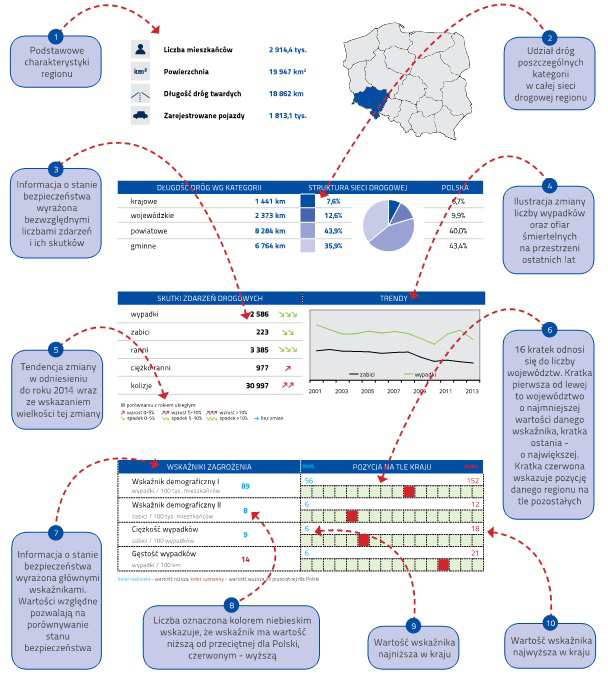 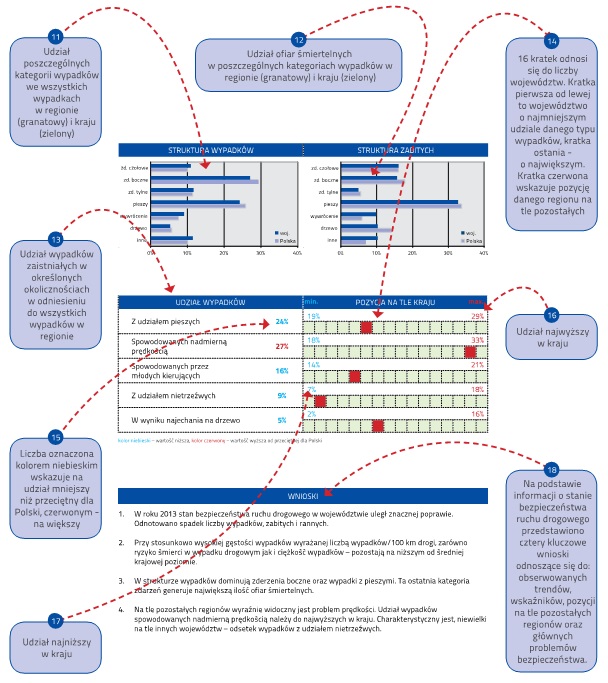 W porównaniu z rokiem ubiegłym:↗ - wzrost 0-5% 		↗↗ - wzrost 5-10%	↗↗↗ - wzrost >10%↘ - spadek 0-5%		↘↘ - spadek 5-10%	↘↘↘ - spadek >10%		→ - bez zmiankolor niebieski – wartość niższa, kolor czerwony – wartość wyższa od średniej krajowejW porównaniu z rokiem ubiegłym:↗ - wzrost 0-5% 		↗↗ - wzrost 5-10%	↗↗↗ - wzrost >10%↘ - spadek 0-5%		↘↘ - spadek 5-10%	↘↘↘ - spadek >10%		→ - bez zmian.kolor niebieski – wartość niższa, kolor czerwony – wartość wyższa od średniej krajowejW porównaniu z rokiem ubiegłym:↗ - wzrost 0-5% 		↗↗ - wzrost 5-10%	↗↗↗ - wzrost >10%↘ - spadek 0-5%		↘↘ - spadek 5-10%	↘↘↘ - spadek >10%		→ - bez zmiankolor niebieski – wartość niższa, kolor czerwony – wartość wyższa od średniej krajowejW porównaniu z rokiem ubiegłym:↗ - wzrost 0-5% 		↗↗ - wzrost 5-10%	↗↗↗ - wzrost >10%↘ - spadek 0-5%		↘↘ - spadek 5-10%	↘↘↘ - spadek >10%		→ - bez zmiankolor niebieski – wartość niższa, kolor czerwony – wartość wyższa od średniej krajowejW porównaniu z rokiem ubiegłym:↗ - wzrost 0-5% 		↗↗ - wzrost 5-10%	↗↗↗ - wzrost >10%↘ - spadek 0-5%		↘↘ - spadek 5-10%	↘↘↘ - spadek >10%		→ - bez zmiankolor niebieski – wartość niższa, kolor czerwony – wartość wyższa od średniej krajowejW porównaniu z rokiem ubiegłym:↗ - wzrost 0-5% 		↗↗ - wzrost 5-10%	↗↗↗ - wzrost >10%↘ - spadek 0-5%		↘↘ - spadek 5-10%	↘↘↘ - spadek >10%		→ - bez zmiankolor niebieski – wartość niższa, kolor czerwony – wartość wyższa od średniej krajowejW porównaniu z rokiem ubiegłym:↗ - wzrost 0-5% 		↗↗ - wzrost 5-10%	↗↗↗ - wzrost >10%↘ - spadek 0-5%		↘↘ - spadek 5-10%	↘↘↘ - spadek >10%		→ - bez zmiankolor niebieski – wartość niższa, kolor czerwony – wartość wyższa od średniej krajowejW porównaniu z rokiem ubiegłym:↗ - wzrost 0-5% 		↗↗ - wzrost 5-10%	↗↗↗ - wzrost >10%↘ - spadek 0-5%		↘↘ - spadek 5-10%	↘↘↘ - spadek >10%		→ - bez zmiankolor niebieski – wartość niższa, kolor czerwony – wartość wyższa od średniej krajowejW porównaniu z rokiem ubiegłym:↗ - wzrost 0-5% 		↗↗ - wzrost 5-10%	↗↗↗ - wzrost >10%↘ - spadek 0-5%		↘↘ - spadek 5-10%	↘↘↘ - spadek >10%		→ - bez zmiankolor niebieski – wartość niższa, kolor czerwony – wartość wyższa od średniej krajowejW porównaniu z rokiem ubiegłym:↗ - wzrost 0-5% 		↗↗ - wzrost 5-10%	↗↗↗ - wzrost >10%↘ - spadek 0-5%		↘↘ - spadek 5-10%	↘↘↘ - spadek >10%		→ - bez zmiankolor niebieski – wartość niższa, kolor czerwony – wartość wyższa od średniej krajowejW porównaniu z rokiem ubiegłym:↗ - wzrost 0-5% 		↗↗ - wzrost 5-10%	↗↗↗ - wzrost >10%↘ - spadek 0-5%		↘↘ - spadek 5-10%	↘↘↘ - spadek >10%		→ - bez zmiankolor niebieski – wartość niższa, kolor czerwony – wartość wyższa od średniej krajowejW porównaniu z rokiem ubiegłym:↗ - wzrost 0-5% 		↗↗ - wzrost 5-10%	↗↗↗ - wzrost >10%↘ - spadek 0-5%		↘↘ - spadek 5-10%	↘↘↘ - spadek >10%		→ - bez zmiankolor niebieski – wartość niższa, kolor czerwony – wartość wyższa od średniej krajowejW porównaniu z rokiem ubiegłym:↗ - wzrost 0-5% 		↗↗ - wzrost 5-10%	↗↗↗ - wzrost >10%↘ - spadek 0-5%		↘↘ - spadek 5-10%	↘↘↘ - spadek >10%		→ - bez zmiankolor niebieski – wartość niższa, kolor czerwony – wartość wyższa od średniej krajowejW porównaniu z rokiem ubiegłym:↗ - wzrost 0-5% 		↗↗ - wzrost 5-10%	↗↗↗ - wzrost >10%↘ - spadek 0-5%		↘↘ - spadek 5-10%	↘↘↘ - spadek >10%		→ - bez zmiankolor niebieski – wartość niższa, kolor czerwony – wartość wyższa od średniej krajowejW porównaniu z rokiem ubiegłym:↗ - wzrost 0-5% 		↗↗ - wzrost 5-10%	↗↗↗ - wzrost >10%↘ - spadek 0-5%		↘↘ - spadek 5-10%	↘↘↘ - spadek >10%		→ - bez zmiankolor niebieski – wartość niższa, kolor czerwony – wartość wyższa od średniej krajowejW porównaniu z rokiem ubiegłym:↗ - wzrost 0-5% 		↗↗ - wzrost 5-10%	↗↗↗ - wzrost >10%↘ - spadek 0-5%		↘↘ - spadek 5-10%	↘↘↘ - spadek >10%		→ - bez zmiankolor niebieski – wartość niższa, kolor czerwony – wartość wyższa od średniej krajowej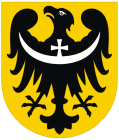 WOJEWÓDZTWO DOLNOŚLĄSKIEWOJEWÓDZTWO DOLNOŚLĄSKIE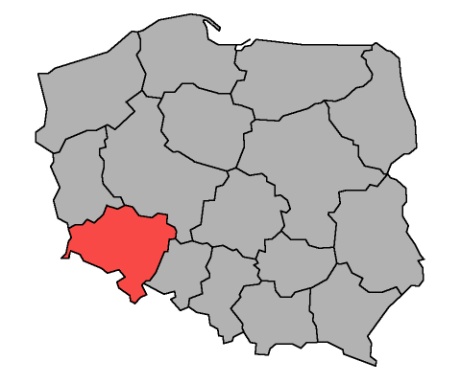 Liczba mieszkańcówLiczba mieszkańców2 901 tys.Powierzchnia Powierzchnia 19 947 km2 Długość dróg publicznychDługość dróg publicznych24 333,4  kmZarejestrowane pojazdyZarejestrowane pojazdy2 274,3 tys.DŁUGOŚĆ DRÓG WG KATEGORIIDŁUGOŚĆ DRÓG WG KATEGORIISTRUKTURA SIECI DROGOWEJSTRUKTURA SIECI DROGOWEJSTRUKTURA SIECI DROGOWEJSTRUKTURA SIECI DROGOWEJkrajowe1 420 km5,8%POLSKA    4,6%wojewódzkie2 171 km8,9%6,9%powiatowe8 417 km34,6%29,8%gminne12 326 km50,7%58,7%SKUTKI ZDARZEŃ DROGOWYCHSKUTKI ZDARZEŃ DROGOWYCHSKUTKI ZDARZEŃ DROGOWYCHTRENDYwypadki1 929↘↘↘zabici215↗↗ranni2 275↘↘↘ciężko ranni913↘↘kolizje42 387↗↗WSKAŹNIKI ZAGROŻENIAWSKAŹNIKI ZAGROŻENIAmin.                      POZYCJA NA TLE KRAJU                   max.min.                      POZYCJA NA TLE KRAJU                   max.min.                      POZYCJA NA TLE KRAJU                   max.min.                      POZYCJA NA TLE KRAJU                   max.min.                      POZYCJA NA TLE KRAJU                   max.min.                      POZYCJA NA TLE KRAJU                   max.min.                      POZYCJA NA TLE KRAJU                   max.min.                      POZYCJA NA TLE KRAJU                   max.min.                      POZYCJA NA TLE KRAJU                   max.min.                      POZYCJA NA TLE KRAJU                   max.min.                      POZYCJA NA TLE KRAJU                   max.min.                      POZYCJA NA TLE KRAJU                   max.min.                      POZYCJA NA TLE KRAJU                   max.min.                      POZYCJA NA TLE KRAJU                   max.min.                      POZYCJA NA TLE KRAJU                   max.min.                      POZYCJA NA TLE KRAJU                   max.Wskaźnik demograficzny I66,545                                                                                                  13545                                                                                                  13545                                                                                                  13545                                                                                                  13545                                                                                                  13545                                                                                                  13545                                                                                                  13545                                                                                                  13545                                                                                                  13545                                                                                                  13545                                                                                                  13545                                                                                                  13545                                                                                                  13545                                                                                                  13545                                                                                                  13545                                                                                                  135wypadki / 100 tys. mieszk.66,5Wskaźnik demograficzny II7,44                                                                                                       104                                                                                                       104                                                                                                       104                                                                                                       104                                                                                                       104                                                                                                       104                                                                                                       104                                                                                                       104                                                                                                       104                                                                                                       104                                                                                                       104                                                                                                       104                                                                                                       104                                                                                                       104                                                                                                       104                                                                                                       10zabici / 100 tys. mieszk.7,4Ciężkość wypadków11,15                                                                                                       225                                                                                                       225                                                                                                       225                                                                                                       225                                                                                                       225                                                                                                       225                                                                                                       225                                                                                                       225                                                                                                       225                                                                                                       225                                                                                                       225                                                                                                       225                                                                                                       225                                                                                                       225                                                                                                       225                                                                                                       22zabici / 100 wypadków11,1Gęstość wypadków7,92                                                                                                       122                                                                                                       122                                                                                                       122                                                                                                       122                                                                                                       122                                                                                                       122                                                                                                       122                                                                                                       122                                                                                                       122                                                                                                       122                                                                                                       122                                                                                                       122                                                                                                       122                                                                                                       122                                                                                                       122                                                                                                       12wypadków / 100 km7,9STRUKTURA WYPADKÓWSTRUKTURA ZABITYCHUDZIAŁ WYPADKÓWUDZIAŁ WYPADKÓWmin.                      POZYCJA NA TLE KRAJU              max.min.                      POZYCJA NA TLE KRAJU              max.min.                      POZYCJA NA TLE KRAJU              max.min.                      POZYCJA NA TLE KRAJU              max.min.                      POZYCJA NA TLE KRAJU              max.min.                      POZYCJA NA TLE KRAJU              max.min.                      POZYCJA NA TLE KRAJU              max.min.                      POZYCJA NA TLE KRAJU              max.min.                      POZYCJA NA TLE KRAJU              max.min.                      POZYCJA NA TLE KRAJU              max.min.                      POZYCJA NA TLE KRAJU              max.min.                      POZYCJA NA TLE KRAJU              max.min.                      POZYCJA NA TLE KRAJU              max.min.                      POZYCJA NA TLE KRAJU              max.min.                      POZYCJA NA TLE KRAJU              max.min.                      POZYCJA NA TLE KRAJU              max.Z udziałem pieszych25,6%16%                                                                                               28%16%                                                                                               28%16%                                                                                               28%16%                                                                                               28%16%                                                                                               28%16%                                                                                               28%16%                                                                                               28%16%                                                                                               28%16%                                                                                               28%16%                                                                                               28%16%                                                                                               28%16%                                                                                               28%16%                                                                                               28%16%                                                                                               28%16%                                                                                               28%16%                                                                                               28%Z udziałem pieszych25,6%Spowodowanych nadmierną prędkością21,7%13%                                                                                               30%13%                                                                                               30%13%                                                                                               30%13%                                                                                               30%13%                                                                                               30%13%                                                                                               30%13%                                                                                               30%13%                                                                                               30%13%                                                                                               30%13%                                                                                               30%13%                                                                                               30%13%                                                                                               30%13%                                                                                               30%13%                                                                                               30%13%                                                                                               30%13%                                                                                               30%Spowodowanych nadmierną prędkością21,7%Spowodowanych przez młodych kierowców16,2%14%                                                                                               20%14%                                                                                               20%14%                                                                                               20%14%                                                                                               20%14%                                                                                               20%14%                                                                                               20%14%                                                                                               20%14%                                                                                               20%14%                                                                                               20%14%                                                                                               20%14%                                                                                               20%14%                                                                                               20%14%                                                                                               20%14%                                                                                               20%14%                                                                                               20%14%                                                                                               20%Spowodowanych przez młodych kierowców16,2%Z udziałem rowerzystów14,0%11%                                                                                            16%11%                                                                                            16%11%                                                                                            16%11%                                                                                            16%11%                                                                                            16%11%                                                                                            16%11%                                                                                            16%11%                                                                                            16%11%                                                                                            16%11%                                                                                            16%11%                                                                                            16%11%                                                                                            16%11%                                                                                            16%11%                                                                                            16%11%                                                                                            16%11%                                                                                            16%Z udziałem rowerzystów14,0%Z udziałem nietrzeźwych9,1%5%                                                                                               13%5%                                                                                               13%5%                                                                                               13%5%                                                                                               13%5%                                                                                               13%5%                                                                                               13%5%                                                                                               13%5%                                                                                               13%5%                                                                                               13%5%                                                                                               13%5%                                                                                               13%5%                                                                                               13%5%                                                                                               13%5%                                                                                               13%5%                                                                                               13%5%                                                                                               13%Z udziałem nietrzeźwych9,1%Z udziałem motocyklistów10,0%6%                                                                                                 10%6%                                                                                                 10%6%                                                                                                 10%6%                                                                                                 10%6%                                                                                                 10%6%                                                                                                 10%6%                                                                                                 10%6%                                                                                                 10%6%                                                                                                 10%6%                                                                                                 10%6%                                                                                                 10%6%                                                                                                 10%6%                                                                                                 10%6%                                                                                                 10%6%                                                                                                 10%6%                                                                                                 10%Z udziałem motocyklistów10,0%W wyniku najechania na drzewo5,4%2%                                                                                               15%2%                                                                                               15%2%                                                                                               15%2%                                                                                               15%2%                                                                                               15%2%                                                                                               15%2%                                                                                               15%2%                                                                                               15%2%                                                                                               15%2%                                                                                               15%2%                                                                                               15%2%                                                                                               15%2%                                                                                               15%2%                                                                                               15%2%                                                                                               15%2%                                                                                               15%W wyniku najechania na drzewo5,4%WNIOSKIW roku 2019 w strukturze wypadków dominują zderzenia boczne i najechanie na pieszego. Wskaźnik określający ilość wypadków na 100 km dróg publicznych jest wyższy od średniej krajowej. Wysoki udział wypadków spowodowanych nadmierną prędkością.Zwraca uwagę wyższy od średniej udział wypadków motocyklistów.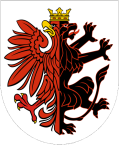 WOJEWÓDZTWO KUJAWSKO-POMORSKIEWOJEWÓDZTWO KUJAWSKO-POMORSKIE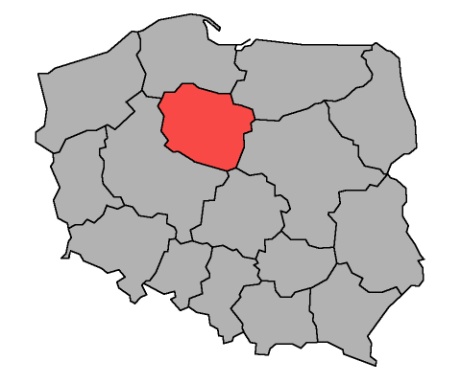 Liczba mieszkańcówLiczba mieszkańców2 077,7 tys.Powierzchnia Powierzchnia 17 971 km2 Długość dróg publicznychDługość dróg publicznych27 516,5 kmZarejestrowane pojazdyZarejestrowane pojazdy1 643,1 tys.DŁUGOŚĆ DRÓG WG KATEGORIIDŁUGOŚĆ DRÓG WG KATEGORIISTRUKTURA SIECI DROGOWEJSTRUKTURA SIECI DROGOWEJSTRUKTURA SIECI DROGOWEJSTRUKTURA SIECI DROGOWEJkrajowe1 207 km4,4%POLSKA    4,6%wojewódzkie1 751 km6,4%6,9%powiatowe7 035 km25,6%29,8%gminne17 523 km63,7%58,7%SKUTKI ZDARZEŃ DROGOWYCHSKUTKI ZDARZEŃ DROGOWYCHSKUTKI ZDARZEŃ DROGOWYCHTRENDYwypadki940↘zabici211↗↗↗ranni974↘↘ciężko ranni416↗kolizje28 466↗WSKAŹNIKI ZAGROŻENIAWSKAŹNIKI ZAGROŻENIAmin.                      POZYCJA NA TLE KRAJU                   max.min.                      POZYCJA NA TLE KRAJU                   max.min.                      POZYCJA NA TLE KRAJU                   max.min.                      POZYCJA NA TLE KRAJU                   max.min.                      POZYCJA NA TLE KRAJU                   max.min.                      POZYCJA NA TLE KRAJU                   max.min.                      POZYCJA NA TLE KRAJU                   max.min.                      POZYCJA NA TLE KRAJU                   max.min.                      POZYCJA NA TLE KRAJU                   max.min.                      POZYCJA NA TLE KRAJU                   max.min.                      POZYCJA NA TLE KRAJU                   max.min.                      POZYCJA NA TLE KRAJU                   max.min.                      POZYCJA NA TLE KRAJU                   max.min.                      POZYCJA NA TLE KRAJU                   max.min.                      POZYCJA NA TLE KRAJU                   max.min.                      POZYCJA NA TLE KRAJU                   max.Wskaźnik demograficzny I45,245                                                                                                  13545                                                                                                  13545                                                                                                  13545                                                                                                  13545                                                                                                  13545                                                                                                  13545                                                                                                  13545                                                                                                  13545                                                                                                  13545                                                                                                  13545                                                                                                  13545                                                                                                  13545                                                                                                  13545                                                                                                  13545                                                                                                  13545                                                                                                  135wypadki / 100 tys. mieszk.45,2Wskaźnik demograficzny II10,24                                                                                                      104                                                                                                      104                                                                                                      104                                                                                                      104                                                                                                      104                                                                                                      104                                                                                                      104                                                                                                      104                                                                                                      104                                                                                                      104                                                                                                      104                                                                                                      104                                                                                                      104                                                                                                      104                                                                                                      104                                                                                                      10zabici / 100 tys. mieszk.10,2Ciężkość wypadków22,45                                                                                                       225                                                                                                       225                                                                                                       225                                                                                                       225                                                                                                       225                                                                                                       225                                                                                                       225                                                                                                       225                                                                                                       225                                                                                                       225                                                                                                       225                                                                                                       225                                                                                                       225                                                                                                       225                                                                                                       225                                                                                                       22zabici / 100 wypadków22,4Gęstość wypadków3,42                                                                                                       122                                                                                                       122                                                                                                       122                                                                                                       122                                                                                                       122                                                                                                       122                                                                                                       122                                                                                                       122                                                                                                       122                                                                                                       122                                                                                                       122                                                                                                       122                                                                                                       122                                                                                                       122                                                                                                       122                                                                                                       12wypadków / 100 km3,4STRUKTURA WYPADKÓWSTRUKTURA ZABITYCHUDZIAŁ WYPADKÓWUDZIAŁ WYPADKÓWmin.                      POZYCJA NA TLE KRAJU              max.min.                      POZYCJA NA TLE KRAJU              max.min.                      POZYCJA NA TLE KRAJU              max.min.                      POZYCJA NA TLE KRAJU              max.min.                      POZYCJA NA TLE KRAJU              max.min.                      POZYCJA NA TLE KRAJU              max.min.                      POZYCJA NA TLE KRAJU              max.min.                      POZYCJA NA TLE KRAJU              max.min.                      POZYCJA NA TLE KRAJU              max.min.                      POZYCJA NA TLE KRAJU              max.min.                      POZYCJA NA TLE KRAJU              max.min.                      POZYCJA NA TLE KRAJU              max.min.                      POZYCJA NA TLE KRAJU              max.min.                      POZYCJA NA TLE KRAJU              max.min.                      POZYCJA NA TLE KRAJU              max.min.                      POZYCJA NA TLE KRAJU              max.Z udziałem pieszych28,5%16%                                                                                               28%16%                                                                                               28%16%                                                                                               28%16%                                                                                               28%16%                                                                                               28%16%                                                                                               28%16%                                                                                               28%16%                                                                                               28%16%                                                                                               28%16%                                                                                               28%16%                                                                                               28%16%                                                                                               28%16%                                                                                               28%16%                                                                                               28%16%                                                                                               28%16%                                                                                               28%Z udziałem pieszych28,5%Spowodowanych nadmierną prędkością18,9%13%                                                                                               30%13%                                                                                               30%13%                                                                                               30%13%                                                                                               30%13%                                                                                               30%13%                                                                                               30%13%                                                                                               30%13%                                                                                               30%13%                                                                                               30%13%                                                                                               30%13%                                                                                               30%13%                                                                                               30%13%                                                                                               30%13%                                                                                               30%13%                                                                                               30%13%                                                                                               30%Spowodowanych nadmierną prędkością18,9%Spowodowanych przez młodych kierowców16,3%14%                                                                                               20%14%                                                                                               20%14%                                                                                               20%14%                                                                                               20%14%                                                                                               20%14%                                                                                               20%14%                                                                                               20%14%                                                                                               20%14%                                                                                               20%14%                                                                                               20%14%                                                                                               20%14%                                                                                               20%14%                                                                                               20%14%                                                                                               20%14%                                                                                               20%14%                                                                                               20%Spowodowanych przez młodych kierowców16,3%Z udziałem rowerzystów12,9%11%                                                                                            16%11%                                                                                            16%11%                                                                                            16%11%                                                                                            16%11%                                                                                            16%11%                                                                                            16%11%                                                                                            16%11%                                                                                            16%11%                                                                                            16%11%                                                                                            16%11%                                                                                            16%11%                                                                                            16%11%                                                                                            16%11%                                                                                            16%11%                                                                                            16%11%                                                                                            16%Z udziałem rowerzystów12,9%Z udziałem nietrzeźwych8,8%5%                                                                                              13%5%                                                                                              13%5%                                                                                              13%5%                                                                                              13%5%                                                                                              13%5%                                                                                              13%5%                                                                                              13%5%                                                                                              13%5%                                                                                              13%5%                                                                                              13%5%                                                                                              13%5%                                                                                              13%5%                                                                                              13%5%                                                                                              13%5%                                                                                              13%5%                                                                                              13%Z udziałem nietrzeźwych8,8%Z udziałem motocyklistów9,4%6%                                                                                              10%6%                                                                                              10%6%                                                                                              10%6%                                                                                              10%6%                                                                                              10%6%                                                                                              10%6%                                                                                              10%6%                                                                                              10%6%                                                                                              10%6%                                                                                              10%6%                                                                                              10%6%                                                                                              10%6%                                                                                              10%6%                                                                                              10%6%                                                                                              10%6%                                                                                              10%Z udziałem motocyklistów9,4%W wyniku najechania na drzewo8,7%2%                                                                                              15%2%                                                                                              15%2%                                                                                              15%2%                                                                                              15%2%                                                                                              15%2%                                                                                              15%2%                                                                                              15%2%                                                                                              15%2%                                                                                              15%2%                                                                                              15%2%                                                                                              15%2%                                                                                              15%2%                                                                                              15%2%                                                                                              15%2%                                                                                              15%2%                                                                                              15%W wyniku najechania na drzewo8,7%WNIOSKIWNIOSKIWNIOSKIWNIOSKIW roku 2019 odnotowano wyraźny wzrost liczby ofiar śmiertelnych o ponad 20% przy jednoczesnym niewielkim spadku liczby wypadków.Podobnie jak w latach ubiegłych wskaźniki zagrożenia wskazują, że przy najniższym 
w kraju ryzyku zaistnienia wypadku, ciężkość zdarzeń wyrażona liczbą zabitych/100 wypadków, osiąga bardzo wysoką wartość, co plasuje region na pierwszym najgorszym miejscu pod względem ciężkości wypadków w kraju.Wypadki z udziałem pieszych stanowią największy odsetek w kraju. Region charakteryzuje się dość wysokim odsetkiem wypadków z udziałem motocyklistów.W roku 2019 odnotowano wyraźny wzrost liczby ofiar śmiertelnych o ponad 20% przy jednoczesnym niewielkim spadku liczby wypadków.Podobnie jak w latach ubiegłych wskaźniki zagrożenia wskazują, że przy najniższym 
w kraju ryzyku zaistnienia wypadku, ciężkość zdarzeń wyrażona liczbą zabitych/100 wypadków, osiąga bardzo wysoką wartość, co plasuje region na pierwszym najgorszym miejscu pod względem ciężkości wypadków w kraju.Wypadki z udziałem pieszych stanowią największy odsetek w kraju. Region charakteryzuje się dość wysokim odsetkiem wypadków z udziałem motocyklistów.W roku 2019 odnotowano wyraźny wzrost liczby ofiar śmiertelnych o ponad 20% przy jednoczesnym niewielkim spadku liczby wypadków.Podobnie jak w latach ubiegłych wskaźniki zagrożenia wskazują, że przy najniższym 
w kraju ryzyku zaistnienia wypadku, ciężkość zdarzeń wyrażona liczbą zabitych/100 wypadków, osiąga bardzo wysoką wartość, co plasuje region na pierwszym najgorszym miejscu pod względem ciężkości wypadków w kraju.Wypadki z udziałem pieszych stanowią największy odsetek w kraju. Region charakteryzuje się dość wysokim odsetkiem wypadków z udziałem motocyklistów.W roku 2019 odnotowano wyraźny wzrost liczby ofiar śmiertelnych o ponad 20% przy jednoczesnym niewielkim spadku liczby wypadków.Podobnie jak w latach ubiegłych wskaźniki zagrożenia wskazują, że przy najniższym 
w kraju ryzyku zaistnienia wypadku, ciężkość zdarzeń wyrażona liczbą zabitych/100 wypadków, osiąga bardzo wysoką wartość, co plasuje region na pierwszym najgorszym miejscu pod względem ciężkości wypadków w kraju.Wypadki z udziałem pieszych stanowią największy odsetek w kraju. Region charakteryzuje się dość wysokim odsetkiem wypadków z udziałem motocyklistów.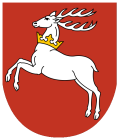 WOJEWÓDZTWO LUBELSKIEWOJEWÓDZTWO LUBELSKIE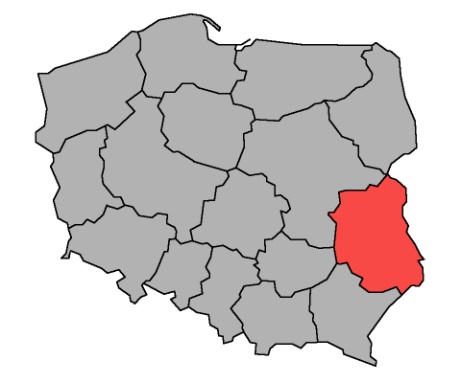 Liczba mieszkańcówLiczba mieszkańców2 117,6 tys.Powierzchnia Powierzchnia 25 123 km2 Długość dróg publicznychDługość dróg publicznych38 115,4 kmZarejestrowane pojazdyZarejestrowane pojazdy1 773,8 tys.DŁUGOŚĆ DRÓG WG KATEGORIIDŁUGOŚĆ DRÓG WG KATEGORIISTRUKTURA SIECI DROGOWEJSTRUKTURA SIECI DROGOWEJSTRUKTURA SIECI DROGOWEJSTRUKTURA SIECI DROGOWEJkrajowe1 041 km2,7%POLSKA    4,6%wojewódzkie2 301 km6,0%6,9%powiatowe10 594  km27,8%29,8%gminne24 179 km63,4%58,7%SKUTKI ZDARZEŃ DROGOWYCHSKUTKI ZDARZEŃ DROGOWYCHSKUTKI ZDARZEŃ DROGOWYCHTRENDYwypadki1 139↘↘zabici170↘ranni1 233↘ciężko ranni610↗kolizje20 488↗WSKAŹNIKI ZAGROŻENIAWSKAŹNIKI ZAGROŻENIAmin.                      POZYCJA NA TLE KRAJU                   max.min.                      POZYCJA NA TLE KRAJU                   max.min.                      POZYCJA NA TLE KRAJU                   max.min.                      POZYCJA NA TLE KRAJU                   max.min.                      POZYCJA NA TLE KRAJU                   max.min.                      POZYCJA NA TLE KRAJU                   max.min.                      POZYCJA NA TLE KRAJU                   max.min.                      POZYCJA NA TLE KRAJU                   max.min.                      POZYCJA NA TLE KRAJU                   max.min.                      POZYCJA NA TLE KRAJU                   max.min.                      POZYCJA NA TLE KRAJU                   max.min.                      POZYCJA NA TLE KRAJU                   max.min.                      POZYCJA NA TLE KRAJU                   max.min.                      POZYCJA NA TLE KRAJU                   max.min.                      POZYCJA NA TLE KRAJU                   max.min.                      POZYCJA NA TLE KRAJU                   max.Wskaźnik demograficzny I53,845                                                                                                  13545                                                                                                  13545                                                                                                  13545                                                                                                  13545                                                                                                  13545                                                                                                  13545                                                                                                  13545                                                                                                  13545                                                                                                  13545                                                                                                  13545                                                                                                  13545                                                                                                  13545                                                                                                  13545                                                                                                  13545                                                                                                  13545                                                                                                  135wypadki / 100 tys. mieszk.53,8Wskaźnik demograficzny II8,04                                                                                                       104                                                                                                       104                                                                                                       104                                                                                                       104                                                                                                       104                                                                                                       104                                                                                                       104                                                                                                       104                                                                                                       104                                                                                                       104                                                                                                       104                                                                                                       104                                                                                                       104                                                                                                       104                                                                                                       104                                                                                                       10zabici / 100 tys. mieszk.8,0Ciężkość wypadków14,95                                                                                                       225                                                                                                       225                                                                                                       225                                                                                                       225                                                                                                       225                                                                                                       225                                                                                                       225                                                                                                       225                                                                                                       225                                                                                                       225                                                                                                       225                                                                                                       225                                                                                                       225                                                                                                       225                                                                                                       225                                                                                                       22zabici / 100 wypadków14,9Gęstość wypadków3,02                                                                                                       122                                                                                                       122                                                                                                       122                                                                                                       122                                                                                                       122                                                                                                       122                                                                                                       122                                                                                                       122                                                                                                       122                                                                                                       122                                                                                                       122                                                                                                       122                                                                                                       122                                                                                                       122                                                                                                       122                                                                                                       12wypadków / 100 km3,0STRUKTURA WYPADKÓWSTRUKTURA ZABITYCHUDZIAŁ WYPADKÓWUDZIAŁ WYPADKÓWmin.                      POZYCJA NA TLE KRAJU                 max.min.                      POZYCJA NA TLE KRAJU                 max.min.                      POZYCJA NA TLE KRAJU                 max.min.                      POZYCJA NA TLE KRAJU                 max.min.                      POZYCJA NA TLE KRAJU                 max.min.                      POZYCJA NA TLE KRAJU                 max.min.                      POZYCJA NA TLE KRAJU                 max.min.                      POZYCJA NA TLE KRAJU                 max.min.                      POZYCJA NA TLE KRAJU                 max.min.                      POZYCJA NA TLE KRAJU                 max.min.                      POZYCJA NA TLE KRAJU                 max.min.                      POZYCJA NA TLE KRAJU                 max.min.                      POZYCJA NA TLE KRAJU                 max.min.                      POZYCJA NA TLE KRAJU                 max.min.                      POZYCJA NA TLE KRAJU                 max.min.                      POZYCJA NA TLE KRAJU                 max.Z udziałem pieszych22,2%16%                                                                                               28%16%                                                                                               28%16%                                                                                               28%16%                                                                                               28%16%                                                                                               28%16%                                                                                               28%16%                                                                                               28%16%                                                                                               28%16%                                                                                               28%16%                                                                                               28%16%                                                                                               28%16%                                                                                               28%16%                                                                                               28%16%                                                                                               28%16%                                                                                               28%16%                                                                                               28%Z udziałem pieszych22,2%Spowodowanych nadmierną prędkością21,6%13%                                                                                               30%13%                                                                                               30%13%                                                                                               30%13%                                                                                               30%13%                                                                                               30%13%                                                                                               30%13%                                                                                               30%13%                                                                                               30%13%                                                                                               30%13%                                                                                               30%13%                                                                                               30%13%                                                                                               30%13%                                                                                               30%13%                                                                                               30%13%                                                                                               30%13%                                                                                               30%Spowodowanych nadmierną prędkością21,6%Spowodowanych przez młodych kierowców16,1%14%                                                                                               20%14%                                                                                               20%14%                                                                                               20%14%                                                                                               20%14%                                                                                               20%14%                                                                                               20%14%                                                                                               20%14%                                                                                               20%14%                                                                                               20%14%                                                                                               20%14%                                                                                               20%14%                                                                                               20%14%                                                                                               20%14%                                                                                               20%14%                                                                                               20%14%                                                                                               20%Spowodowanych przez młodych kierowców16,1%Z udziałem rowerzystów15,2%11%                                                                                            16%11%                                                                                            16%11%                                                                                            16%11%                                                                                            16%11%                                                                                            16%11%                                                                                            16%11%                                                                                            16%11%                                                                                            16%11%                                                                                            16%11%                                                                                            16%11%                                                                                            16%11%                                                                                            16%11%                                                                                            16%11%                                                                                            16%11%                                                                                            16%11%                                                                                            16%Z udziałem rowerzystów15,2%Z udziałem nietrzeźwych13,6%5%                                                                                              13%5%                                                                                              13%5%                                                                                              13%5%                                                                                              13%5%                                                                                              13%5%                                                                                              13%5%                                                                                              13%5%                                                                                              13%5%                                                                                              13%5%                                                                                              13%5%                                                                                              13%5%                                                                                              13%5%                                                                                              13%5%                                                                                              13%5%                                                                                              13%5%                                                                                              13%Z udziałem nietrzeźwych13,6%Z udziałem motocyklistów10,5%6%                                                                                             10%6%                                                                                             10%6%                                                                                             10%6%                                                                                             10%6%                                                                                             10%6%                                                                                             10%6%                                                                                             10%6%                                                                                             10%6%                                                                                             10%6%                                                                                             10%6%                                                                                             10%6%                                                                                             10%6%                                                                                             10%6%                                                                                             10%6%                                                                                             10%6%                                                                                             10%Z udziałem motocyklistów10,5%W wyniku najechania na drzewo5,6%2%                                                                                              15%2%                                                                                              15%2%                                                                                              15%2%                                                                                              15%2%                                                                                              15%2%                                                                                              15%2%                                                                                              15%2%                                                                                              15%2%                                                                                              15%2%                                                                                              15%2%                                                                                              15%2%                                                                                              15%2%                                                                                              15%2%                                                                                              15%2%                                                                                              15%2%                                                                                              15%W wyniku najechania na drzewo5,6%WNIOSKIW roku 2019 po raz kolejny odnotowano spadek liczby zabitych w wypadkach drogowych, jednak udział większości grup wypadków osiąga wartości wyższe od średniej krajowej.W województwie występuje najwyższy w kraju udział wypadków nietrzeźwych                         i motocyklistów.Wskaźniki zagrożenia plasują region w gronie województw charakteryzujących się stosunkowo niedużym ryzykiem wypadku. Niestety ciężkość wypadków charakteryzuje się znaczną wartością na tle kraju.W strukturze wypadków dominują zderzenia boczne pojazdów oraz wypadki 
z pieszymi.  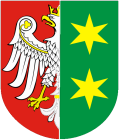 WOJEWÓDZTWO  LUBUSKIEWOJEWÓDZTWO  LUBUSKIE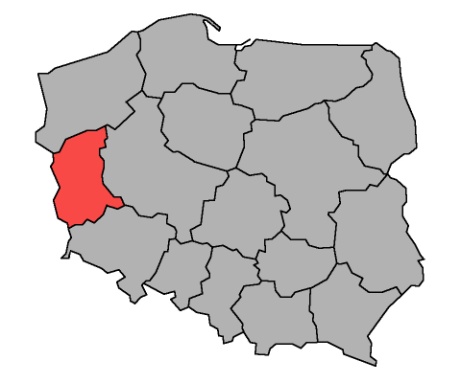 Liczba mieszkańcówLiczba mieszkańców1 014,5 tys.Powierzchnia Powierzchnia 13 988 km2 Długość dróg publicznychDługość dróg publicznych15 579,6 kmZarejestrowane pojazdyZarejestrowane pojazdy844,124 tys.DŁUGOŚĆ DRÓG WG KATEGORIIDŁUGOŚĆ DRÓG WG KATEGORIISTRUKTURA SIECI DROGOWEJSTRUKTURA SIECI DROGOWEJSTRUKTURA SIECI DROGOWEJSTRUKTURA SIECI DROGOWEJkrajowe909 km5,8%POLSKA    4,6%wojewódzkie1 594 km10,2%6,9%powiatowe4 162 km26,7%29,8%gminne8 915 km57,2%58,7%SKUTKI ZDARZEŃ DROGOWYCHSKUTKI ZDARZEŃ DROGOWYCHSKUTKI ZDARZEŃ DROGOWYCHTRENDYwypadki660↘zabici92↗↗↗ranni775↘ciężko ranni403↗kolizje12 071↗WSKAŹNIKI ZAGROŻENIAWSKAŹNIKI ZAGROŻENIAmin.                      POZYCJA NA TLE KRAJU                   max.min.                      POZYCJA NA TLE KRAJU                   max.min.                      POZYCJA NA TLE KRAJU                   max.min.                      POZYCJA NA TLE KRAJU                   max.min.                      POZYCJA NA TLE KRAJU                   max.min.                      POZYCJA NA TLE KRAJU                   max.min.                      POZYCJA NA TLE KRAJU                   max.min.                      POZYCJA NA TLE KRAJU                   max.min.                      POZYCJA NA TLE KRAJU                   max.min.                      POZYCJA NA TLE KRAJU                   max.min.                      POZYCJA NA TLE KRAJU                   max.min.                      POZYCJA NA TLE KRAJU                   max.min.                      POZYCJA NA TLE KRAJU                   max.min.                      POZYCJA NA TLE KRAJU                   max.min.                      POZYCJA NA TLE KRAJU                   max.min.                      POZYCJA NA TLE KRAJU                   max.Wskaźnik demograficzny I65,145                                                                                                  13545                                                                                                  13545                                                                                                  13545                                                                                                  13545                                                                                                  13545                                                                                                  13545                                                                                                  13545                                                                                                  13545                                                                                                  13545                                                                                                  13545                                                                                                  13545                                                                                                  13545                                                                                                  13545                                                                                                  13545                                                                                                  13545                                                                                                  135wypadki / 100 tys. mieszk.65,1Wskaźnik demograficzny II9,14                                                                                                       104                                                                                                       104                                                                                                       104                                                                                                       104                                                                                                       104                                                                                                       104                                                                                                       104                                                                                                       104                                                                                                       104                                                                                                       104                                                                                                       104                                                                                                       104                                                                                                       104                                                                                                       104                                                                                                       104                                                                                                       10zabici / 100 tys. mieszk.9,1Ciężkość wypadków13,95                                                                                                       225                                                                                                       225                                                                                                       225                                                                                                       225                                                                                                       225                                                                                                       225                                                                                                       225                                                                                                       225                                                                                                       225                                                                                                       225                                                                                                       225                                                                                                       225                                                                                                       225                                                                                                       225                                                                                                       225                                                                                                       22zabici / 100 wypadków13,9Gęstość wypadków4,22                                                                                                       122                                                                                                       122                                                                                                       122                                                                                                       122                                                                                                       122                                                                                                       122                                                                                                       122                                                                                                       122                                                                                                       122                                                                                                       122                                                                                                       122                                                                                                       122                                                                                                       122                                                                                                       122                                                                                                       122                                                                                                       12wypadków / 100 km4,2STRUKTURA WYPADKÓWSTRUKTURA ZABITYCHUDZIAŁ WYPADKÓWUDZIAŁ WYPADKÓWmin.                      POZYCJA NA TLE KRAJU              max.min.                      POZYCJA NA TLE KRAJU              max.min.                      POZYCJA NA TLE KRAJU              max.min.                      POZYCJA NA TLE KRAJU              max.min.                      POZYCJA NA TLE KRAJU              max.min.                      POZYCJA NA TLE KRAJU              max.min.                      POZYCJA NA TLE KRAJU              max.min.                      POZYCJA NA TLE KRAJU              max.min.                      POZYCJA NA TLE KRAJU              max.min.                      POZYCJA NA TLE KRAJU              max.min.                      POZYCJA NA TLE KRAJU              max.min.                      POZYCJA NA TLE KRAJU              max.min.                      POZYCJA NA TLE KRAJU              max.min.                      POZYCJA NA TLE KRAJU              max.min.                      POZYCJA NA TLE KRAJU              max.min.                      POZYCJA NA TLE KRAJU              max.Z udziałem pieszych22,4%16%                                                                                               28%16%                                                                                               28%16%                                                                                               28%16%                                                                                               28%16%                                                                                               28%16%                                                                                               28%16%                                                                                               28%16%                                                                                               28%16%                                                                                               28%16%                                                                                               28%16%                                                                                               28%16%                                                                                               28%16%                                                                                               28%16%                                                                                               28%16%                                                                                               28%16%                                                                                               28%Z udziałem pieszych22,4%Spowodowanych nadmierną prędkością23,8%13%                                                                                               30%13%                                                                                               30%13%                                                                                               30%13%                                                                                               30%13%                                                                                               30%13%                                                                                               30%13%                                                                                               30%13%                                                                                               30%13%                                                                                               30%13%                                                                                               30%13%                                                                                               30%13%                                                                                               30%13%                                                                                               30%13%                                                                                               30%13%                                                                                               30%13%                                                                                               30%Spowodowanych nadmierną prędkością23,8%Spowodowanych przez młodych kierowców18,9%14%                                                                                               20%14%                                                                                               20%14%                                                                                               20%14%                                                                                               20%14%                                                                                               20%14%                                                                                               20%14%                                                                                               20%14%                                                                                               20%14%                                                                                               20%14%                                                                                               20%14%                                                                                               20%14%                                                                                               20%14%                                                                                               20%14%                                                                                               20%14%                                                                                               20%14%                                                                                               20%Spowodowanych przez młodych kierowców18,9%Z udziałem rowerzystów12,4%11%                                                                                            16%11%                                                                                            16%11%                                                                                            16%11%                                                                                            16%11%                                                                                            16%11%                                                                                            16%11%                                                                                            16%11%                                                                                            16%11%                                                                                            16%11%                                                                                            16%11%                                                                                            16%11%                                                                                            16%11%                                                                                            16%11%                                                                                            16%11%                                                                                            16%11%                                                                                            16%Z udziałem rowerzystów12,4%Z udziałem nietrzeźwych11,1%5%                                                                                              13%5%                                                                                              13%5%                                                                                              13%5%                                                                                              13%5%                                                                                              13%5%                                                                                              13%5%                                                                                              13%5%                                                                                              13%5%                                                                                              13%5%                                                                                              13%5%                                                                                              13%5%                                                                                              13%5%                                                                                              13%5%                                                                                              13%5%                                                                                              13%5%                                                                                              13%Z udziałem nietrzeźwych11,1%Z udziałem motocyklistów10,5%6%                                                                                              10%6%                                                                                              10%6%                                                                                              10%6%                                                                                              10%6%                                                                                              10%6%                                                                                              10%6%                                                                                              10%6%                                                                                              10%6%                                                                                              10%6%                                                                                              10%6%                                                                                              10%6%                                                                                              10%6%                                                                                              10%6%                                                                                              10%6%                                                                                              10%6%                                                                                              10%Z udziałem motocyklistów10,5%W wyniku najechania na drzewo8,3%2%                                                                                              15%2%                                                                                              15%2%                                                                                              15%2%                                                                                              15%2%                                                                                              15%2%                                                                                              15%2%                                                                                              15%2%                                                                                              15%2%                                                                                              15%2%                                                                                              15%2%                                                                                              15%2%                                                                                              15%2%                                                                                              15%2%                                                                                              15%2%                                                                                              15%2%                                                                                              15%W wyniku najechania na drzewo8,3%WNIOSKIW 2019 r. w regionie odnotowano znaczny (16,5%) wzrost liczby ofiar śmiertelnych i niewielki wzrost ciężko rannych (2,8%). Istotny problem stanowią wypadki spowodowane nadmierną prędkością, których udział jest jednym z najwyższych w kraju. W województwie utrzymuje się dość niski udział wypadków z udziałem rowerzystów, natomiast daje się zauważyć wysoki udział wypadków motocyklistów.W strukturze wypadków dominują zderzenia boczne pojazdów jednak najwięcej ofiar śmiertelnych generują wypadki na skutek zderzenia czołowego pojazdów.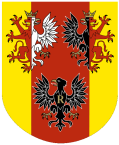 WOJEWÓDZTWO     ŁÓDZKIEWOJEWÓDZTWO     ŁÓDZKIE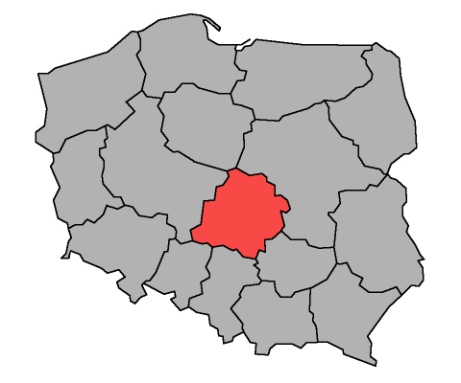 Liczba mieszkańcówLiczba mieszkańców2 466,3 tys.Powierzchnia Powierzchnia 18 219 km2 Długość dróg publicznychDługość dróg publicznych26 045,8 kmZarejestrowane pojazdyZarejestrowane pojazdy2 049,8 tys.DŁUGOŚĆ DRÓG WG KATEGORIIDŁUGOŚĆ DRÓG WG KATEGORIISTRUKTURA SIECI DROGOWEJSTRUKTURA SIECI DROGOWEJSTRUKTURA SIECI DROGOWEJSTRUKTURA SIECI DROGOWEJkrajowe1 486 km5,7%POLSKA    4,6%wojewódzkie1 363 km5,2%6,9%powiatowe7 792 km29,9%29,8%gminne15 404 km59,1%58,7%SKUTKI ZDARZEŃ DROGOWYCHSKUTKI ZDARZEŃ DROGOWYCHSKUTKI ZDARZEŃ DROGOWYCHTRENDYwypadki3 351↘↘↘zabici239↗ranni4 047↘↘↘ciężko ranni1 101↘↘↘kolizje30 228↗↗WSKAŹNIKI ZAGROŻENIAWSKAŹNIKI ZAGROŻENIAmin.                      POZYCJA NA TLE KRAJU                   max.min.                      POZYCJA NA TLE KRAJU                   max.min.                      POZYCJA NA TLE KRAJU                   max.min.                      POZYCJA NA TLE KRAJU                   max.min.                      POZYCJA NA TLE KRAJU                   max.min.                      POZYCJA NA TLE KRAJU                   max.min.                      POZYCJA NA TLE KRAJU                   max.min.                      POZYCJA NA TLE KRAJU                   max.min.                      POZYCJA NA TLE KRAJU                   max.min.                      POZYCJA NA TLE KRAJU                   max.min.                      POZYCJA NA TLE KRAJU                   max.min.                      POZYCJA NA TLE KRAJU                   max.min.                      POZYCJA NA TLE KRAJU                   max.min.                      POZYCJA NA TLE KRAJU                   max.min.                      POZYCJA NA TLE KRAJU                   max.min.                      POZYCJA NA TLE KRAJU                   max.Wskaźnik demograficzny I135,945                                                                                                 13545                                                                                                 13545                                                                                                 13545                                                                                                 13545                                                                                                 13545                                                                                                 13545                                                                                                 13545                                                                                                 13545                                                                                                 13545                                                                                                 13545                                                                                                 13545                                                                                                 13545                                                                                                 13545                                                                                                 13545                                                                                                 13545                                                                                                 135wypadki / 100 tys. mieszk.135,9Wskaźnik demograficzny II9,74                                                                                                      104                                                                                                      104                                                                                                      104                                                                                                      104                                                                                                      104                                                                                                      104                                                                                                      104                                                                                                      104                                                                                                      104                                                                                                      104                                                                                                      104                                                                                                      104                                                                                                      104                                                                                                      104                                                                                                      104                                                                                                      10zabici / 100 tys. mieszk.9,7Ciężkość wypadków7,15                                                                                                       225                                                                                                       225                                                                                                       225                                                                                                       225                                                                                                       225                                                                                                       225                                                                                                       225                                                                                                       225                                                                                                       225                                                                                                       225                                                                                                       225                                                                                                       225                                                                                                       225                                                                                                       225                                                                                                       225                                                                                                       22zabici / 100 wypadków7,1Gęstość wypadków12,92                                                                                                      122                                                                                                      122                                                                                                      122                                                                                                      122                                                                                                      122                                                                                                      122                                                                                                      122                                                                                                      122                                                                                                      122                                                                                                      122                                                                                                      122                                                                                                      122                                                                                                      122                                                                                                      122                                                                                                      122                                                                                                      12wypadków / 100 km12,9STRUKTURA WYPADKÓWSTRUKTURA ZABITYCHUDZIAŁ WYPADKÓWUDZIAŁ WYPADKÓWmin.                      POZYCJA NA TLE KRAJU              max.min.                      POZYCJA NA TLE KRAJU              max.min.                      POZYCJA NA TLE KRAJU              max.min.                      POZYCJA NA TLE KRAJU              max.min.                      POZYCJA NA TLE KRAJU              max.min.                      POZYCJA NA TLE KRAJU              max.min.                      POZYCJA NA TLE KRAJU              max.min.                      POZYCJA NA TLE KRAJU              max.min.                      POZYCJA NA TLE KRAJU              max.min.                      POZYCJA NA TLE KRAJU              max.min.                      POZYCJA NA TLE KRAJU              max.min.                      POZYCJA NA TLE KRAJU              max.min.                      POZYCJA NA TLE KRAJU              max.min.                      POZYCJA NA TLE KRAJU              max.min.                      POZYCJA NA TLE KRAJU              max.min.                      POZYCJA NA TLE KRAJU              max.Z udziałem pieszych20,9%16%                                                                                               28%16%                                                                                               28%16%                                                                                               28%16%                                                                                               28%16%                                                                                               28%16%                                                                                               28%16%                                                                                               28%16%                                                                                               28%16%                                                                                               28%16%                                                                                               28%16%                                                                                               28%16%                                                                                               28%16%                                                                                               28%16%                                                                                               28%16%                                                                                               28%16%                                                                                               28%Z udziałem pieszych20,9%Spowodowanych nadmierną prędkością22,4%13%                                                                                               30%13%                                                                                               30%13%                                                                                               30%13%                                                                                               30%13%                                                                                               30%13%                                                                                               30%13%                                                                                               30%13%                                                                                               30%13%                                                                                               30%13%                                                                                               30%13%                                                                                               30%13%                                                                                               30%13%                                                                                               30%13%                                                                                               30%13%                                                                                               30%13%                                                                                               30%Spowodowanych nadmierną prędkością22,4%Spowodowanych przez młodych kierowców16,0%14%                                                                                               20%14%                                                                                               20%14%                                                                                               20%14%                                                                                               20%14%                                                                                               20%14%                                                                                               20%14%                                                                                               20%14%                                                                                               20%14%                                                                                               20%14%                                                                                               20%14%                                                                                               20%14%                                                                                               20%14%                                                                                               20%14%                                                                                               20%14%                                                                                               20%14%                                                                                               20%Spowodowanych przez młodych kierowców16,0%Z udziałem rowerzystów15,3%11%                                                                                            16%11%                                                                                            16%11%                                                                                            16%11%                                                                                            16%11%                                                                                            16%11%                                                                                            16%11%                                                                                            16%11%                                                                                            16%11%                                                                                            16%11%                                                                                            16%11%                                                                                            16%11%                                                                                            16%11%                                                                                            16%11%                                                                                            16%11%                                                                                            16%11%                                                                                            16%Z udziałem rowerzystów15,3%Z udziałem nietrzeźwych9,3%5%                                                                                              13%5%                                                                                              13%5%                                                                                              13%5%                                                                                              13%5%                                                                                              13%5%                                                                                              13%5%                                                                                              13%5%                                                                                              13%5%                                                                                              13%5%                                                                                              13%5%                                                                                              13%5%                                                                                              13%5%                                                                                              13%5%                                                                                              13%5%                                                                                              13%5%                                                                                              13%Z udziałem nietrzeźwych9,3%Z udziałem motocyklistów7,0%6%                                                                                              10%6%                                                                                              10%6%                                                                                              10%6%                                                                                              10%6%                                                                                              10%6%                                                                                              10%6%                                                                                              10%6%                                                                                              10%6%                                                                                              10%6%                                                                                              10%6%                                                                                              10%6%                                                                                              10%6%                                                                                              10%6%                                                                                              10%6%                                                                                              10%6%                                                                                              10%Z udziałem motocyklistów7,0%W wyniku najechania na drzewo3,6%2%                                                                                              15%2%                                                                                              15%2%                                                                                              15%2%                                                                                              15%2%                                                                                              15%2%                                                                                              15%2%                                                                                              15%2%                                                                                              15%2%                                                                                              15%2%                                                                                              15%2%                                                                                              15%2%                                                                                              15%2%                                                                                              15%2%                                                                                              15%2%                                                                                              15%2%                                                                                              15%W wyniku najechania na drzewo3,6%WNIOSKIW 2019 r. wzrosła liczby ofiar śmiertelnych wypadków drogowych w województwie, przy jednoczesnym znacznym spadku ilości rannych i ciężko rannych.Wskaźniki zagrożeń wskazują, że przy najwyższym w kraju ryzyku zaistnienia wypadku ciężkość zdarzeń określana liczbą zabitych na 100 wypadków jest niższa od średniej 
w pozostałych województwach. W strukturze wypadków dominują zderzenia boczne oraz zdarzenia z udziałem pieszego, które generują znaczną liczbę ofiar śmiertelnych.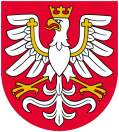 WOJEWÓDZTWO MAŁOPOLSKIEWOJEWÓDZTWO MAŁOPOLSKIE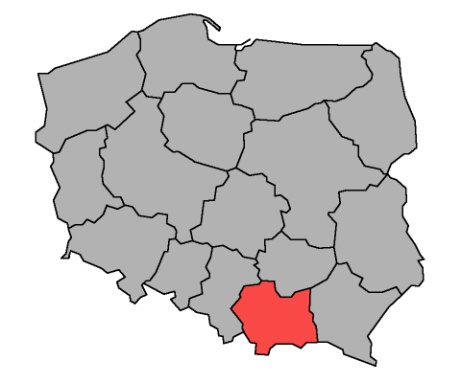 Liczba mieszkańcówLiczba mieszkańców3 400,6 tys.Powierzchnia Powierzchnia 15 183 km2 Długość dróg publicznychDługość dróg publicznych31 444 kmZarejestrowane pojazdyZarejestrowane pojazdy2 565,7 tys.DŁUGOŚĆ DRÓG WG KATEGORIIDŁUGOŚĆ DRÓG WG KATEGORIISTRUKTURA SIECI DROGOWEJSTRUKTURA SIECI DROGOWEJSTRUKTURA SIECI DROGOWEJSTRUKTURA SIECI DROGOWEJkrajowe1 098 km3,5%POLSKA    4,6%wojewódzkie1 414 km4,5%6,9%powiatowe6 625 km21,1%29,8%gminne22 307 km70,9%58,7%SKUTKI ZDARZEŃ DROGOWYCHSKUTKI ZDARZEŃ DROGOWYCHSKUTKI ZDARZEŃ DROGOWYCHTRENDYwypadki3 136↘↘zabici176↘↘↘ranni3 716↘↘ciężko ranni1 067↘↘kolizje33 861↗↗WSKAŹNIKI ZAGROŻENIAWSKAŹNIKI ZAGROŻENIAmin.                      POZYCJA NA TLE KRAJU                   max.min.                      POZYCJA NA TLE KRAJU                   max.min.                      POZYCJA NA TLE KRAJU                   max.min.                      POZYCJA NA TLE KRAJU                   max.min.                      POZYCJA NA TLE KRAJU                   max.min.                      POZYCJA NA TLE KRAJU                   max.min.                      POZYCJA NA TLE KRAJU                   max.min.                      POZYCJA NA TLE KRAJU                   max.min.                      POZYCJA NA TLE KRAJU                   max.min.                      POZYCJA NA TLE KRAJU                   max.min.                      POZYCJA NA TLE KRAJU                   max.min.                      POZYCJA NA TLE KRAJU                   max.min.                      POZYCJA NA TLE KRAJU                   max.min.                      POZYCJA NA TLE KRAJU                   max.min.                      POZYCJA NA TLE KRAJU                   max.min.                      POZYCJA NA TLE KRAJU                   max.Wskaźnik demograficzny I92,245                                                                                                  13545                                                                                                  13545                                                                                                  13545                                                                                                  13545                                                                                                  13545                                                                                                  13545                                                                                                  13545                                                                                                  13545                                                                                                  13545                                                                                                  13545                                                                                                  13545                                                                                                  13545                                                                                                  13545                                                                                                  13545                                                                                                  13545                                                                                                  135wypadki / 100 tys. mieszk.92,2Wskaźnik demograficzny II5,24                                                                                                       104                                                                                                       104                                                                                                       104                                                                                                       104                                                                                                       104                                                                                                       104                                                                                                       104                                                                                                       104                                                                                                       104                                                                                                       104                                                                                                       104                                                                                                       104                                                                                                       104                                                                                                       104                                                                                                       104                                                                                                       10zabici / 100 tys. mieszk.5,2Ciężkość wypadków5,65                                                                                                       225                                                                                                       225                                                                                                       225                                                                                                       225                                                                                                       225                                                                                                       225                                                                                                       225                                                                                                       225                                                                                                       225                                                                                                       225                                                                                                       225                                                                                                       225                                                                                                       225                                                                                                       225                                                                                                       225                                                                                                       22zabici / 100 wypadków5,6Gęstość wypadków10,02                                                                                                       122                                                                                                       122                                                                                                       122                                                                                                       122                                                                                                       122                                                                                                       122                                                                                                       122                                                                                                       122                                                                                                       122                                                                                                       122                                                                                                       122                                                                                                       122                                                                                                       122                                                                                                       122                                                                                                       122                                                                                                       12wypadków / 100 km10,0STRUKTURA WYPADKÓWSTRUKTURA ZABITYCHUDZIAŁ WYPADKÓWUDZIAŁ WYPADKÓWmin.                      POZYCJA NA TLE KRAJU              max.min.                      POZYCJA NA TLE KRAJU              max.min.                      POZYCJA NA TLE KRAJU              max.min.                      POZYCJA NA TLE KRAJU              max.min.                      POZYCJA NA TLE KRAJU              max.min.                      POZYCJA NA TLE KRAJU              max.min.                      POZYCJA NA TLE KRAJU              max.min.                      POZYCJA NA TLE KRAJU              max.min.                      POZYCJA NA TLE KRAJU              max.min.                      POZYCJA NA TLE KRAJU              max.min.                      POZYCJA NA TLE KRAJU              max.min.                      POZYCJA NA TLE KRAJU              max.min.                      POZYCJA NA TLE KRAJU              max.min.                      POZYCJA NA TLE KRAJU              max.min.                      POZYCJA NA TLE KRAJU              max.min.                      POZYCJA NA TLE KRAJU              max.Z udziałem pieszych23,7%16%                                                                                               28%16%                                                                                               28%16%                                                                                               28%16%                                                                                               28%16%                                                                                               28%16%                                                                                               28%16%                                                                                               28%16%                                                                                               28%16%                                                                                               28%16%                                                                                               28%16%                                                                                               28%16%                                                                                               28%16%                                                                                               28%16%                                                                                               28%16%                                                                                               28%16%                                                                                               28%Z udziałem pieszych23,7%Spowodowanych nadmierną prędkością20,5%13%                                                                                               30%13%                                                                                               30%13%                                                                                               30%13%                                                                                               30%13%                                                                                               30%13%                                                                                               30%13%                                                                                               30%13%                                                                                               30%13%                                                                                               30%13%                                                                                               30%13%                                                                                               30%13%                                                                                               30%13%                                                                                               30%13%                                                                                               30%13%                                                                                               30%13%                                                                                               30%Spowodowanych nadmierną prędkością20,5%Spowodowanych przez młodych kierowców19,9%14%                                                                                               20%14%                                                                                               20%14%                                                                                               20%14%                                                                                               20%14%                                                                                               20%14%                                                                                               20%14%                                                                                               20%14%                                                                                               20%14%                                                                                               20%14%                                                                                               20%14%                                                                                               20%14%                                                                                               20%14%                                                                                               20%14%                                                                                               20%14%                                                                                               20%14%                                                                                               20%Spowodowanych przez młodych kierowców19,9%Z udziałem rowerzystów15,3%11%                                                                                            16%11%                                                                                            16%11%                                                                                            16%11%                                                                                            16%11%                                                                                            16%11%                                                                                            16%11%                                                                                            16%11%                                                                                            16%11%                                                                                            16%11%                                                                                            16%11%                                                                                            16%11%                                                                                            16%11%                                                                                            16%11%                                                                                            16%11%                                                                                            16%11%                                                                                            16%Z udziałem rowerzystów15,3%Z udziałem nietrzeźwych8,6%5%                                                                                             13%5%                                                                                             13%5%                                                                                             13%5%                                                                                             13%5%                                                                                             13%5%                                                                                             13%5%                                                                                             13%5%                                                                                             13%5%                                                                                             13%5%                                                                                             13%5%                                                                                             13%5%                                                                                             13%5%                                                                                             13%5%                                                                                             13%5%                                                                                             13%5%                                                                                             13%Z udziałem nietrzeźwych8,6%Z udziałem motocyklistów10,0%6%                                                                                             10%6%                                                                                             10%6%                                                                                             10%6%                                                                                             10%6%                                                                                             10%6%                                                                                             10%6%                                                                                             10%6%                                                                                             10%6%                                                                                             10%6%                                                                                             10%6%                                                                                             10%6%                                                                                             10%6%                                                                                             10%6%                                                                                             10%6%                                                                                             10%6%                                                                                             10%Z udziałem motocyklistów10,0%W wyniku najechania na drzewo1,9%2%                                                                                             15%2%                                                                                             15%2%                                                                                             15%2%                                                                                             15%2%                                                                                             15%2%                                                                                             15%2%                                                                                             15%2%                                                                                             15%2%                                                                                             15%2%                                                                                             15%2%                                                                                             15%2%                                                                                             15%2%                                                                                             15%2%                                                                                             15%2%                                                                                             15%2%                                                                                             15%W wyniku najechania na drzewo1,9%WNIOSKIW 2019 r. w województwie znacznie spadła liczba ofiar śmiertelnych wypadków drogowych oraz spadła liczba rannych, ciężko rannych, jak i samych wypadków, wzrosła natomiast liczba kolizji. Wskaźnik zagrożenia oraz gęstość wypadków plasują region powyżej średniej kraju, natomiast ryzyko śmierci oraz ciężkość wypadków nie osiągają wysokiej wartości.W strukturze wypadków dominują zderzenia boczne pojazdów oraz wypadki 
z udziałem pieszych, które generują zdecydowanie najwyższe odsetki ofiar śmiertelnych.Wśród najistotniejszych problemów należy wskazać znaczną liczbę wypadków z udziałem pieszych oraz rowerzystów i motocyklistów oraz spowodowanych przez młodych kierowców. 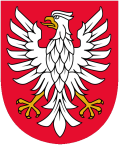 WOJEWÓDZTWO MAZOWIECKIEWOJEWÓDZTWO MAZOWIECKIE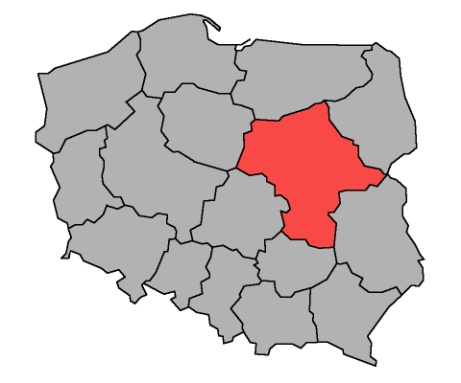 Liczba mieszkańcówLiczba mieszkańców5 403,4 tys.Powierzchnia Powierzchnia 35 559 km2 Długość dróg publicznychDługość dróg publicznych55 009 kmZarejestrowane pojazdyZarejestrowane pojazdy4 856,2 tys.DŁUGOŚĆ DRÓG WG KATEGORIIDŁUGOŚĆ DRÓG WG KATEGORIISTRUKTURA SIECI DROGOWEJSTRUKTURA SIECI DROGOWEJSTRUKTURA SIECI DROGOWEJSTRUKTURA SIECI DROGOWEJkrajowe2 437 km4,4%POLSKA    4,6%wojewódzkie3 018 km5,5%6,9%powiatowe15 142 km27,5%29,8%gminne34 412 km 62,6%58,7%SKUTKI ZDARZEŃ DROGOWYCHSKUTKI ZDARZEŃ DROGOWYCHSKUTKI ZDARZEŃ DROGOWYCHTRENDYwypadki3 802↘↘zabici469↗ranni4 391↘↘ciężko ranni928↗kolizje70 558↗WSKAŹNIKI ZAGROŻENIAWSKAŹNIKI ZAGROŻENIAmin.                      POZYCJA NA TLE KRAJU                   max.min.                      POZYCJA NA TLE KRAJU                   max.min.                      POZYCJA NA TLE KRAJU                   max.min.                      POZYCJA NA TLE KRAJU                   max.min.                      POZYCJA NA TLE KRAJU                   max.min.                      POZYCJA NA TLE KRAJU                   max.min.                      POZYCJA NA TLE KRAJU                   max.min.                      POZYCJA NA TLE KRAJU                   max.min.                      POZYCJA NA TLE KRAJU                   max.min.                      POZYCJA NA TLE KRAJU                   max.min.                      POZYCJA NA TLE KRAJU                   max.min.                      POZYCJA NA TLE KRAJU                   max.min.                      POZYCJA NA TLE KRAJU                   max.min.                      POZYCJA NA TLE KRAJU                   max.min.                      POZYCJA NA TLE KRAJU                   max.min.                      POZYCJA NA TLE KRAJU                   max.Wskaźnik demograficzny I70,445                                                                                                  13545                                                                                                  13545                                                                                                  13545                                                                                                  13545                                                                                                  13545                                                                                                  13545                                                                                                  13545                                                                                                  13545                                                                                                  13545                                                                                                  13545                                                                                                  13545                                                                                                  13545                                                                                                  13545                                                                                                  13545                                                                                                  13545                                                                                                  135wypadki / 100 tys. mieszk.70,4Wskaźnik demograficzny II8,74                                                                                                       104                                                                                                       104                                                                                                       104                                                                                                       104                                                                                                       104                                                                                                       104                                                                                                       104                                                                                                       104                                                                                                       104                                                                                                       104                                                                                                       104                                                                                                       104                                                                                                       104                                                                                                       104                                                                                                       104                                                                                                       10zabici / 100 tys. mieszk.8,7Ciężkość wypadków12,35                                                                                                       225                                                                                                       225                                                                                                       225                                                                                                       225                                                                                                       225                                                                                                       225                                                                                                       225                                                                                                       225                                                                                                       225                                                                                                       225                                                                                                       225                                                                                                       225                                                                                                       225                                                                                                       225                                                                                                       225                                                                                                       22zabici / 100 wypadków12,3Gęstość wypadków6,92                                                                                                       122                                                                                                       122                                                                                                       122                                                                                                       122                                                                                                       122                                                                                                       122                                                                                                       122                                                                                                       122                                                                                                       122                                                                                                       122                                                                                                       122                                                                                                       122                                                                                                       122                                                                                                       122                                                                                                       122                                                                                                       12wypadków / 100 km6,9STRUKTURA WYPADKÓWSTRUKTURA ZABITYCHUDZIAŁ WYPADKÓWUDZIAŁ WYPADKÓWmin.                      POZYCJA NA TLE KRAJU              max.min.                      POZYCJA NA TLE KRAJU              max.min.                      POZYCJA NA TLE KRAJU              max.min.                      POZYCJA NA TLE KRAJU              max.min.                      POZYCJA NA TLE KRAJU              max.min.                      POZYCJA NA TLE KRAJU              max.min.                      POZYCJA NA TLE KRAJU              max.min.                      POZYCJA NA TLE KRAJU              max.min.                      POZYCJA NA TLE KRAJU              max.min.                      POZYCJA NA TLE KRAJU              max.min.                      POZYCJA NA TLE KRAJU              max.min.                      POZYCJA NA TLE KRAJU              max.min.                      POZYCJA NA TLE KRAJU              max.min.                      POZYCJA NA TLE KRAJU              max.min.                      POZYCJA NA TLE KRAJU              max.min.                      POZYCJA NA TLE KRAJU              max.Z udziałem pieszych23,9%16%                                                                                              28%16%                                                                                              28%16%                                                                                              28%16%                                                                                              28%16%                                                                                              28%16%                                                                                              28%16%                                                                                              28%16%                                                                                              28%16%                                                                                              28%16%                                                                                              28%16%                                                                                              28%16%                                                                                              28%16%                                                                                              28%16%                                                                                              28%16%                                                                                              28%16%                                                                                              28%Z udziałem pieszych23,9%Spowodowanych nadmierną prędkością22,1%13%                                                                                               30%13%                                                                                               30%13%                                                                                               30%13%                                                                                               30%13%                                                                                               30%13%                                                                                               30%13%                                                                                               30%13%                                                                                               30%13%                                                                                               30%13%                                                                                               30%13%                                                                                               30%13%                                                                                               30%13%                                                                                               30%13%                                                                                               30%13%                                                                                               30%13%                                                                                               30%Spowodowanych nadmierną prędkością22,1%Spowodowanych przez młodych kierowców16,8%14%                                                                                               20%14%                                                                                               20%14%                                                                                               20%14%                                                                                               20%14%                                                                                               20%14%                                                                                               20%14%                                                                                               20%14%                                                                                               20%14%                                                                                               20%14%                                                                                               20%14%                                                                                               20%14%                                                                                               20%14%                                                                                               20%14%                                                                                               20%14%                                                                                               20%14%                                                                                               20%Spowodowanych przez młodych kierowców16,8%Z udziałem rowerzystów15,4%11%                                                                                            16%11%                                                                                            16%11%                                                                                            16%11%                                                                                            16%11%                                                                                            16%11%                                                                                            16%11%                                                                                            16%11%                                                                                            16%11%                                                                                            16%11%                                                                                            16%11%                                                                                            16%11%                                                                                            16%11%                                                                                            16%11%                                                                                            16%11%                                                                                            16%11%                                                                                            16%Z udziałem rowerzystów15,4%Z udziałem nietrzeźwych8,9%5%                                                                                              13%5%                                                                                              13%5%                                                                                              13%5%                                                                                              13%5%                                                                                              13%5%                                                                                              13%5%                                                                                              13%5%                                                                                              13%5%                                                                                              13%5%                                                                                              13%5%                                                                                              13%5%                                                                                              13%5%                                                                                              13%5%                                                                                              13%5%                                                                                              13%5%                                                                                              13%Z udziałem nietrzeźwych8,9%Z udziałem motocyklistów9,9%6%                                                                                              10%6%                                                                                              10%6%                                                                                              10%6%                                                                                              10%6%                                                                                              10%6%                                                                                              10%6%                                                                                              10%6%                                                                                              10%6%                                                                                              10%6%                                                                                              10%6%                                                                                              10%6%                                                                                              10%6%                                                                                              10%6%                                                                                              10%6%                                                                                              10%6%                                                                                              10%Z udziałem motocyklistów9,9%W wyniku najechania na drzewo4,1%2%                                                                                              15%2%                                                                                              15%2%                                                                                              15%2%                                                                                              15%2%                                                                                              15%2%                                                                                              15%2%                                                                                              15%2%                                                                                              15%2%                                                                                              15%2%                                                                                              15%2%                                                                                              15%2%                                                                                              15%2%                                                                                              15%2%                                                                                              15%2%                                                                                              15%2%                                                                                              15%W wyniku najechania na drzewo4,1%WNIOSKIW 2019 r. odnotowano zauważalny spadek liczby wypadków i rannych, przy jednoczesnym wzroście ofiar śmiertelnych i ciężko rannych. W strukturze wypadków dominują zderzenia boczne pojazdów oraz wypadki 
z udziałem pieszych. Ta ostatnia kategoria zdarzeń generuje bardzo wysoki odsetek ofiar śmiertelnych na tle innych rodzajów wypadków.W kategorii głównych problemów należy rozpatrywać wypadki z udziałem pieszych, rowerzystów oraz motocyklistów.  Wskaźniki zagrożeń plasują region w gronie województw charakteryzujących się średnim ryzykiem wypadków. Niestety towarzyszące im ryzyka i ciężkość są wyższe od średniej krajowej.   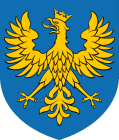 WOJEWÓDZTWO  OPOLSKIEWOJEWÓDZTWO  OPOLSKIE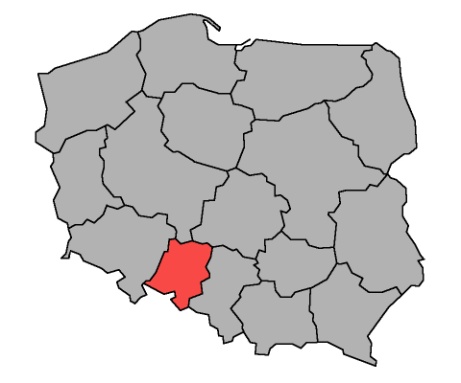 Liczba mieszkańcówLiczba mieszkańców986,5 tys.Powierzchnia Powierzchnia 9 412 km2 Długość dróg publicznychDługość dróg publicznych10 504 kmZarejestrowane pojazdyZarejestrowane pojazdy813,5 tys.DŁUGOŚĆ DRÓG WG KATEGORIIDŁUGOŚĆ DRÓG WG KATEGORIISTRUKTURA SIECI DROGOWEJSTRUKTURA SIECI DROGOWEJSTRUKTURA SIECI DROGOWEJSTRUKTURA SIECI DROGOWEJkrajowe780 km7,4%POLSKA    4,6%wojewódzkie996 km9,5%6,9%powiatowe3 890 km37,0%29,8%gminne4 840 km46,1%58,7%SKUTKI ZDARZEŃ DROGOWYCHSKUTKI ZDARZEŃ DROGOWYCHSKUTKI ZDARZEŃ DROGOWYCHTRENDYwypadki614↘↘↘zabici73↘↘ranni703↘↘↘ciężko ranni223↘↘↘kolizje10841↗↗WSKAŹNIKI ZAGROŻENIAWSKAŹNIKI ZAGROŻENIAmin.                      POZYCJA NA TLE KRAJU                   max.min.                      POZYCJA NA TLE KRAJU                   max.min.                      POZYCJA NA TLE KRAJU                   max.min.                      POZYCJA NA TLE KRAJU                   max.min.                      POZYCJA NA TLE KRAJU                   max.min.                      POZYCJA NA TLE KRAJU                   max.min.                      POZYCJA NA TLE KRAJU                   max.min.                      POZYCJA NA TLE KRAJU                   max.min.                      POZYCJA NA TLE KRAJU                   max.min.                      POZYCJA NA TLE KRAJU                   max.min.                      POZYCJA NA TLE KRAJU                   max.min.                      POZYCJA NA TLE KRAJU                   max.min.                      POZYCJA NA TLE KRAJU                   max.min.                      POZYCJA NA TLE KRAJU                   max.min.                      POZYCJA NA TLE KRAJU                   max.min.                      POZYCJA NA TLE KRAJU                   max.Wskaźnik demograficzny I62,245                                                                                                  13545                                                                                                  13545                                                                                                  13545                                                                                                  13545                                                                                                  13545                                                                                                  13545                                                                                                  13545                                                                                                  13545                                                                                                  13545                                                                                                  13545                                                                                                  13545                                                                                                  13545                                                                                                  13545                                                                                                  13545                                                                                                  13545                                                                                                  135wypadki / 100 tys. mieszk.62,2Wskaźnik demograficzny II7,44                                                                                                       104                                                                                                       104                                                                                                       104                                                                                                       104                                                                                                       104                                                                                                       104                                                                                                       104                                                                                                       104                                                                                                       104                                                                                                       104                                                                                                       104                                                                                                       104                                                                                                       104                                                                                                       104                                                                                                       104                                                                                                       10zabici / 100 tys. mieszk.7,4Ciężkość wypadków11,95                                                                                                       225                                                                                                       225                                                                                                       225                                                                                                       225                                                                                                       225                                                                                                       225                                                                                                       225                                                                                                       225                                                                                                       225                                                                                                       225                                                                                                       225                                                                                                       225                                                                                                       225                                                                                                       225                                                                                                       225                                                                                                       22zabici / 100 wypadków11,9Gęstość wypadków5,82                                                                                                       122                                                                                                       122                                                                                                       122                                                                                                       122                                                                                                       122                                                                                                       122                                                                                                       122                                                                                                       122                                                                                                       122                                                                                                       122                                                                                                       122                                                                                                       122                                                                                                       122                                                                                                       122                                                                                                       122                                                                                                       12wypadków / 100 km5,8STRUKTURA WYPADKÓWSTRUKTURA ZABITYCHUDZIAŁ WYPADKÓWUDZIAŁ WYPADKÓWmin.                      POZYCJA NA TLE KRAJU              max.min.                      POZYCJA NA TLE KRAJU              max.min.                      POZYCJA NA TLE KRAJU              max.min.                      POZYCJA NA TLE KRAJU              max.min.                      POZYCJA NA TLE KRAJU              max.min.                      POZYCJA NA TLE KRAJU              max.min.                      POZYCJA NA TLE KRAJU              max.min.                      POZYCJA NA TLE KRAJU              max.min.                      POZYCJA NA TLE KRAJU              max.min.                      POZYCJA NA TLE KRAJU              max.min.                      POZYCJA NA TLE KRAJU              max.min.                      POZYCJA NA TLE KRAJU              max.min.                      POZYCJA NA TLE KRAJU              max.min.                      POZYCJA NA TLE KRAJU              max.min.                      POZYCJA NA TLE KRAJU              max.min.                      POZYCJA NA TLE KRAJU              max.Z udziałem pieszych16,4%16%                                                                                               28%16%                                                                                               28%16%                                                                                               28%16%                                                                                               28%16%                                                                                               28%16%                                                                                               28%16%                                                                                               28%16%                                                                                               28%16%                                                                                               28%16%                                                                                               28%16%                                                                                               28%16%                                                                                               28%16%                                                                                               28%16%                                                                                               28%16%                                                                                               28%16%                                                                                               28%Z udziałem pieszych16,4%Spowodowanych nadmierną prędkością18,4%13%                                                                                               30%13%                                                                                               30%13%                                                                                               30%13%                                                                                               30%13%                                                                                               30%13%                                                                                               30%13%                                                                                               30%13%                                                                                               30%13%                                                                                               30%13%                                                                                               30%13%                                                                                               30%13%                                                                                               30%13%                                                                                               30%13%                                                                                               30%13%                                                                                               30%13%                                                                                               30%Spowodowanych nadmierną prędkością18,4%Spowodowanych przez młodych kierowców19,1%14%                                                                                               20%14%                                                                                               20%14%                                                                                               20%14%                                                                                               20%14%                                                                                               20%14%                                                                                               20%14%                                                                                               20%14%                                                                                               20%14%                                                                                               20%14%                                                                                               20%14%                                                                                               20%14%                                                                                               20%14%                                                                                               20%14%                                                                                               20%14%                                                                                               20%14%                                                                                               20%Spowodowanych przez młodych kierowców19,1%Z udziałem rowerzystów16,6%11%                                                                                            16%11%                                                                                            16%11%                                                                                            16%11%                                                                                            16%11%                                                                                            16%11%                                                                                            16%11%                                                                                            16%11%                                                                                            16%11%                                                                                            16%11%                                                                                            16%11%                                                                                            16%11%                                                                                            16%11%                                                                                            16%11%                                                                                            16%11%                                                                                            16%11%                                                                                            16%Z udziałem rowerzystów16,6%Z udziałem nietrzeźwych10,4%5%                                                                                              13%5%                                                                                              13%5%                                                                                              13%5%                                                                                              13%5%                                                                                              13%5%                                                                                              13%5%                                                                                              13%5%                                                                                              13%5%                                                                                              13%5%                                                                                              13%5%                                                                                              13%5%                                                                                              13%5%                                                                                              13%5%                                                                                              13%5%                                                                                              13%5%                                                                                              13%Z udziałem nietrzeźwych10,4%Z udziałem motocyklistów8,1%6%                                                                                              10%6%                                                                                              10%6%                                                                                              10%6%                                                                                              10%6%                                                                                              10%6%                                                                                              10%6%                                                                                              10%6%                                                                                              10%6%                                                                                              10%6%                                                                                              10%6%                                                                                              10%6%                                                                                              10%6%                                                                                              10%6%                                                                                              10%6%                                                                                              10%6%                                                                                              10%Z udziałem motocyklistów8,1%W wyniku najechania na drzewo5,0%2%                                                                                              15%2%                                                                                              15%2%                                                                                              15%2%                                                                                              15%2%                                                                                              15%2%                                                                                              15%2%                                                                                              15%2%                                                                                              15%2%                                                                                              15%2%                                                                                              15%2%                                                                                              15%2%                                                                                              15%2%                                                                                              15%2%                                                                                              15%2%                                                                                              15%2%                                                                                              15%W wyniku najechania na drzewo5,0%WNIOSKIW 2019 r. w regionie odnotowano znaczną poprawę bezpieczeństwa na drogach. Jedynie zauważalnie wzrosła liczba kolizji. W strukturze wypadków dominują zderzenia boczne pojazdów, jednak najwięcej ofiar śmiertelnych generują wypadki spowodowane zderzeniem czołowym pojazdów oraz najechaniem na pieszego.W regionie odnotowano najniższy w kraju odsetek wypadków z udziałem pieszych. Wśród najistotniejszych problemów należy wskazać wypadki z udziałem młodych kierowców, rowerzystów oraz nietrzeźwych.Wskaźniki zagrożenia w regionie są niższe od średnich w kraju. Niestety towarzysząca im ciężkość przewyższa średnią krajową.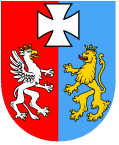 WOJEWÓDZTWO PODKARPACKIEWOJEWÓDZTWO PODKARPACKIE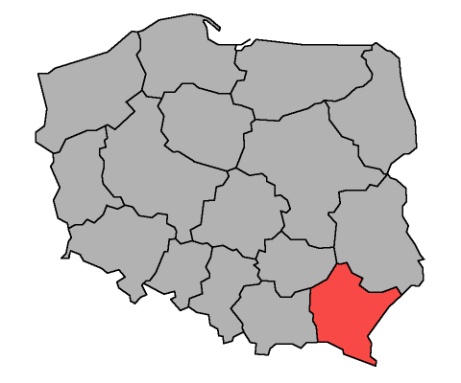 Liczba mieszkańcówLiczba mieszkańców2 129 tys.Powierzchnia Powierzchnia 17 846 km2 Długość dróg publicznychDługość dróg publicznych21 123 kmZarejestrowane pojazdyZarejestrowane pojazdy1 613,7 tys.DŁUGOŚĆ DRÓG WG KATEGORIIDŁUGOŚĆ DRÓG WG KATEGORIISTRUKTURA SIECI DROGOWEJSTRUKTURA SIECI DROGOWEJSTRUKTURA SIECI DROGOWEJSTRUKTURA SIECI DROGOWEJkrajowe927 km4,4%POLSKA    4,6%wojewódzkie1 726 km8,2%6,9%powiatowe6 688 km31,7%29,8%gminne11 782 km55,8%58,7%SKUTKI ZDARZEŃ DROGOWYCHSKUTKI ZDARZEŃ DROGOWYCHSKUTKI ZDARZEŃ DROGOWYCHTRENDYwypadki1 481→zabici157↗↗↗ranni1 708↘ciężko ranni378↗↗↗kolizje19031↗WSKAŹNIKI ZAGROŻENIAWSKAŹNIKI ZAGROŻENIAmin.                      POZYCJA NA TLE KRAJU                   max.min.                      POZYCJA NA TLE KRAJU                   max.min.                      POZYCJA NA TLE KRAJU                   max.min.                      POZYCJA NA TLE KRAJU                   max.min.                      POZYCJA NA TLE KRAJU                   max.min.                      POZYCJA NA TLE KRAJU                   max.min.                      POZYCJA NA TLE KRAJU                   max.min.                      POZYCJA NA TLE KRAJU                   max.min.                      POZYCJA NA TLE KRAJU                   max.min.                      POZYCJA NA TLE KRAJU                   max.min.                      POZYCJA NA TLE KRAJU                   max.min.                      POZYCJA NA TLE KRAJU                   max.min.                      POZYCJA NA TLE KRAJU                   max.min.                      POZYCJA NA TLE KRAJU                   max.min.                      POZYCJA NA TLE KRAJU                   max.min.                      POZYCJA NA TLE KRAJU                   max.Wskaźnik demograficzny I69,645                                                                                                  13545                                                                                                  13545                                                                                                  13545                                                                                                  13545                                                                                                  13545                                                                                                  13545                                                                                                  13545                                                                                                  13545                                                                                                  13545                                                                                                  13545                                                                                                  13545                                                                                                  13545                                                                                                  13545                                                                                                  13545                                                                                                  13545                                                                                                  135wypadki / 100 tys. mieszk.69,6Wskaźnik demograficzny II7,44                                                                                                       104                                                                                                       104                                                                                                       104                                                                                                       104                                                                                                       104                                                                                                       104                                                                                                       104                                                                                                       104                                                                                                       104                                                                                                       104                                                                                                       104                                                                                                       104                                                                                                       104                                                                                                       104                                                                                                       104                                                                                                       10zabici / 100 tys. mieszk.7,4Ciężkość wypadków10,65                                                                                                       225                                                                                                       225                                                                                                       225                                                                                                       225                                                                                                       225                                                                                                       225                                                                                                       225                                                                                                       225                                                                                                       225                                                                                                       225                                                                                                       225                                                                                                       225                                                                                                       225                                                                                                       225                                                                                                       225                                                                                                       22zabici / 100 wypadków10,6Gęstość wypadków7,02                                                                                                       122                                                                                                       122                                                                                                       122                                                                                                       122                                                                                                       122                                                                                                       122                                                                                                       122                                                                                                       122                                                                                                       122                                                                                                       122                                                                                                       122                                                                                                       122                                                                                                       122                                                                                                       122                                                                                                       122                                                                                                       12wypadków / 100 km7,0STRUKTURA WYPADKÓWSTRUKTURA ZABITYCHUDZIAŁ WYPADKÓWUDZIAŁ WYPADKÓWmin.                      POZYCJA NA TLE KRAJU              max.min.                      POZYCJA NA TLE KRAJU              max.min.                      POZYCJA NA TLE KRAJU              max.min.                      POZYCJA NA TLE KRAJU              max.min.                      POZYCJA NA TLE KRAJU              max.min.                      POZYCJA NA TLE KRAJU              max.min.                      POZYCJA NA TLE KRAJU              max.min.                      POZYCJA NA TLE KRAJU              max.min.                      POZYCJA NA TLE KRAJU              max.min.                      POZYCJA NA TLE KRAJU              max.min.                      POZYCJA NA TLE KRAJU              max.min.                      POZYCJA NA TLE KRAJU              max.min.                      POZYCJA NA TLE KRAJU              max.min.                      POZYCJA NA TLE KRAJU              max.min.                      POZYCJA NA TLE KRAJU              max.min.                      POZYCJA NA TLE KRAJU              max.Z udziałem pieszych22,3%16%                                                                                               28%16%                                                                                               28%16%                                                                                               28%16%                                                                                               28%16%                                                                                               28%16%                                                                                               28%16%                                                                                               28%16%                                                                                               28%16%                                                                                               28%16%                                                                                               28%16%                                                                                               28%16%                                                                                               28%16%                                                                                               28%16%                                                                                               28%16%                                                                                               28%16%                                                                                               28%Z udziałem pieszych22,3%Spowodowanych nadmierną prędkością20,4%13%                                                                                              30%13%                                                                                              30%13%                                                                                              30%13%                                                                                              30%13%                                                                                              30%13%                                                                                              30%13%                                                                                              30%13%                                                                                              30%13%                                                                                              30%13%                                                                                              30%13%                                                                                              30%13%                                                                                              30%13%                                                                                              30%13%                                                                                              30%13%                                                                                              30%13%                                                                                              30%Spowodowanych nadmierną prędkością20,4%Spowodowanych przez młodych kierowców19,7%14%                                                                                               20%14%                                                                                               20%14%                                                                                               20%14%                                                                                               20%14%                                                                                               20%14%                                                                                               20%14%                                                                                               20%14%                                                                                               20%14%                                                                                               20%14%                                                                                               20%14%                                                                                               20%14%                                                                                               20%14%                                                                                               20%14%                                                                                               20%14%                                                                                               20%14%                                                                                               20%Spowodowanych przez młodych kierowców19,7%Z udziałem rowerzystów16,4%11%                                                                                            16%11%                                                                                            16%11%                                                                                            16%11%                                                                                            16%11%                                                                                            16%11%                                                                                            16%11%                                                                                            16%11%                                                                                            16%11%                                                                                            16%11%                                                                                            16%11%                                                                                            16%11%                                                                                            16%11%                                                                                            16%11%                                                                                            16%11%                                                                                            16%11%                                                                                            16%Z udziałem rowerzystów16,4%Z udziałem nietrzeźwych7,2%5%                                                                                               13%5%                                                                                               13%5%                                                                                               13%5%                                                                                               13%5%                                                                                               13%5%                                                                                               13%5%                                                                                               13%5%                                                                                               13%5%                                                                                               13%5%                                                                                               13%5%                                                                                               13%5%                                                                                               13%5%                                                                                               13%5%                                                                                               13%5%                                                                                               13%5%                                                                                               13%Z udziałem nietrzeźwych7,2%Z udziałem motocyklistów8,2%6%                                                                                              10%6%                                                                                              10%6%                                                                                              10%6%                                                                                              10%6%                                                                                              10%6%                                                                                              10%6%                                                                                              10%6%                                                                                              10%6%                                                                                              10%6%                                                                                              10%6%                                                                                              10%6%                                                                                              10%6%                                                                                              10%6%                                                                                              10%6%                                                                                              10%6%                                                                                              10%Z udziałem motocyklistów8,2%W wyniku najechania na drzewo1,8%2%                                                                                              15%2%                                                                                              15%2%                                                                                              15%2%                                                                                              15%2%                                                                                              15%2%                                                                                              15%2%                                                                                              15%2%                                                                                              15%2%                                                                                              15%2%                                                                                              15%2%                                                                                              15%2%                                                                                              15%2%                                                                                              15%2%                                                                                              15%2%                                                                                              15%2%                                                                                              15%W wyniku najechania na drzewo1,8%WNIOSKIW 2019 r. liczba wypadków nie zmieniła się w stosunku do roku ubiegłego, niestety liczba ofiar śmiertelnych wzrosła o ponad 25% . W strukturze wypadków dominują zderzenia boczne pojazdów oraz wypadki 
z udziałem pieszych i właśnie te ostatnie generują najwięcej ofiar śmiertelnych.Wskaźniki zagrożeń plasują region wśród województw o średniej ciężkości wypadków. W województwie odnotowano jeden z wyższych w skali kraju udział wypadków spowodowanych przez młodych kierowców oraz wypadków z udziałem rowerzystów.  To kolejny rok kiedy udział tych grup wypadków pozostaje na wysokim poziomie. 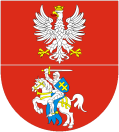 WOJEWÓDZTWO PODLASKIEWOJEWÓDZTWO PODLASKIE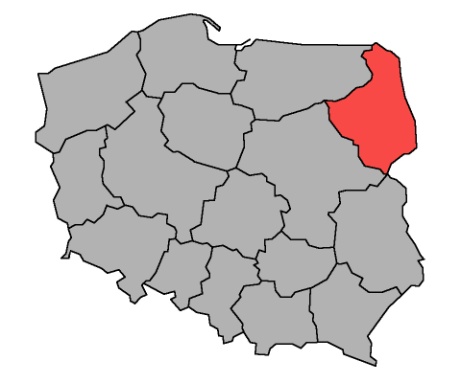 Liczba mieszkańcówLiczba mieszkańców1 181,5 tys.Powierzchnia Powierzchnia 20 187 km2 Długość dróg publicznychDługość dróg publicznych26 674 kmZarejestrowane pojazdyZarejestrowane pojazdy898,0 tys.DŁUGOŚĆ DRÓG WG KATEGORIIDŁUGOŚĆ DRÓG WG KATEGORIISTRUKTURA SIECI DROGOWEJSTRUKTURA SIECI DROGOWEJSTRUKTURA SIECI DROGOWEJSTRUKTURA SIECI DROGOWEJkrajowe995 km3,7%POLSKA    4,6%wojewódzkie1 335 km5,0%6,9%powiatowe7 671 km28,8%29,8%gminne16 673 km62,5%58,7%SKUTKI ZDARZEŃ DROGOWYCHSKUTKI ZDARZEŃ DROGOWYCHSKUTKI ZDARZEŃ DROGOWYCHTRENDYwypadki585↘↘↘zabici106↗ranni620↘↘↘ciężko ranni315↘↘↘kolizje14 069↗WSKAŹNIKI ZAGROŻENIAWSKAŹNIKI ZAGROŻENIAmin.                      POZYCJA NA TLE KRAJU                   max.min.                      POZYCJA NA TLE KRAJU                   max.min.                      POZYCJA NA TLE KRAJU                   max.min.                      POZYCJA NA TLE KRAJU                   max.min.                      POZYCJA NA TLE KRAJU                   max.min.                      POZYCJA NA TLE KRAJU                   max.min.                      POZYCJA NA TLE KRAJU                   max.min.                      POZYCJA NA TLE KRAJU                   max.min.                      POZYCJA NA TLE KRAJU                   max.min.                      POZYCJA NA TLE KRAJU                   max.min.                      POZYCJA NA TLE KRAJU                   max.min.                      POZYCJA NA TLE KRAJU                   max.min.                      POZYCJA NA TLE KRAJU                   max.min.                      POZYCJA NA TLE KRAJU                   max.min.                      POZYCJA NA TLE KRAJU                   max.min.                      POZYCJA NA TLE KRAJU                   max.Wskaźnik demograficzny I49,545                                                                                                  13545                                                                                                  13545                                                                                                  13545                                                                                                  13545                                                                                                  13545                                                                                                  13545                                                                                                  13545                                                                                                  13545                                                                                                  13545                                                                                                  13545                                                                                                  13545                                                                                                  13545                                                                                                  13545                                                                                                  13545                                                                                                  13545                                                                                                  135wypadki / 100 tys. mieszk.49,5Wskaźnik demograficzny II9,04                                                                                                       104                                                                                                       104                                                                                                       104                                                                                                       104                                                                                                       104                                                                                                       104                                                                                                       104                                                                                                       104                                                                                                       104                                                                                                       104                                                                                                       104                                                                                                       104                                                                                                       104                                                                                                       104                                                                                                       104                                                                                                       10zabici / 100 tys. mieszk.9,0Ciężkość wypadków18,15                                                                                                       225                                                                                                       225                                                                                                       225                                                                                                       225                                                                                                       225                                                                                                       225                                                                                                       225                                                                                                       225                                                                                                       225                                                                                                       225                                                                                                       225                                                                                                       225                                                                                                       225                                                                                                       225                                                                                                       225                                                                                                       22zabici / 100 wypadków18,1Gęstość wypadków2,22                                                                                                       122                                                                                                       122                                                                                                       122                                                                                                       122                                                                                                       122                                                                                                       122                                                                                                       122                                                                                                       122                                                                                                       122                                                                                                       122                                                                                                       122                                                                                                       122                                                                                                       122                                                                                                       122                                                                                                       122                                                                                                       12wypadków / 100 km2,2STRUKTURA WYPADKÓWSTRUKTURA ZABITYCHUDZIAŁ WYPADKÓWUDZIAŁ WYPADKÓWmin.                      POZYCJA NA TLE KRAJU              max.min.                      POZYCJA NA TLE KRAJU              max.min.                      POZYCJA NA TLE KRAJU              max.min.                      POZYCJA NA TLE KRAJU              max.min.                      POZYCJA NA TLE KRAJU              max.min.                      POZYCJA NA TLE KRAJU              max.min.                      POZYCJA NA TLE KRAJU              max.min.                      POZYCJA NA TLE KRAJU              max.min.                      POZYCJA NA TLE KRAJU              max.min.                      POZYCJA NA TLE KRAJU              max.min.                      POZYCJA NA TLE KRAJU              max.min.                      POZYCJA NA TLE KRAJU              max.min.                      POZYCJA NA TLE KRAJU              max.min.                      POZYCJA NA TLE KRAJU              max.min.                      POZYCJA NA TLE KRAJU              max.min.                      POZYCJA NA TLE KRAJU              max.Z udziałem pieszych21,7%16%                                                                                               28%16%                                                                                               28%16%                                                                                               28%16%                                                                                               28%16%                                                                                               28%16%                                                                                               28%16%                                                                                               28%16%                                                                                               28%16%                                                                                               28%16%                                                                                               28%16%                                                                                               28%16%                                                                                               28%16%                                                                                               28%16%                                                                                               28%16%                                                                                               28%16%                                                                                               28%Z udziałem pieszych21,7%Spowodowanych nadmierną prędkością20.7%13%                                                                                               30%13%                                                                                               30%13%                                                                                               30%13%                                                                                               30%13%                                                                                               30%13%                                                                                               30%13%                                                                                               30%13%                                                                                               30%13%                                                                                               30%13%                                                                                               30%13%                                                                                               30%13%                                                                                               30%13%                                                                                               30%13%                                                                                               30%13%                                                                                               30%13%                                                                                               30%Spowodowanych nadmierną prędkością20.7%Spowodowanych przez młodych kierowców15,2%14%                                                                                               20%14%                                                                                               20%14%                                                                                               20%14%                                                                                               20%14%                                                                                               20%14%                                                                                               20%14%                                                                                               20%14%                                                                                               20%14%                                                                                               20%14%                                                                                               20%14%                                                                                               20%14%                                                                                               20%14%                                                                                               20%14%                                                                                               20%14%                                                                                               20%14%                                                                                               20%Spowodowanych przez młodych kierowców15,2%Z udziałem rowerzystów16,8%11%                                                                                            16%11%                                                                                            16%11%                                                                                            16%11%                                                                                            16%11%                                                                                            16%11%                                                                                            16%11%                                                                                            16%11%                                                                                            16%11%                                                                                            16%11%                                                                                            16%11%                                                                                            16%11%                                                                                            16%11%                                                                                            16%11%                                                                                            16%11%                                                                                            16%11%                                                                                            16%Z udziałem rowerzystów16,8%Z udziałem nietrzeźwych12,0%5%                                                                                              13%5%                                                                                              13%5%                                                                                              13%5%                                                                                              13%5%                                                                                              13%5%                                                                                              13%5%                                                                                              13%5%                                                                                              13%5%                                                                                              13%5%                                                                                              13%5%                                                                                              13%5%                                                                                              13%5%                                                                                              13%5%                                                                                              13%5%                                                                                              13%5%                                                                                              13%Z udziałem nietrzeźwych12,0%Z udziałem motocyklistów7,9%6%                                                                                              10%6%                                                                                              10%6%                                                                                              10%6%                                                                                              10%6%                                                                                              10%6%                                                                                              10%6%                                                                                              10%6%                                                                                              10%6%                                                                                              10%6%                                                                                              10%6%                                                                                              10%6%                                                                                              10%6%                                                                                              10%6%                                                                                              10%6%                                                                                              10%6%                                                                                              10%Z udziałem motocyklistów7,9%W wyniku najechania na drzewo5,1%2%                                                                                              15%2%                                                                                              15%2%                                                                                              15%2%                                                                                              15%2%                                                                                              15%2%                                                                                              15%2%                                                                                              15%2%                                                                                              15%2%                                                                                              15%2%                                                                                              15%2%                                                                                              15%2%                                                                                              15%2%                                                                                              15%2%                                                                                              15%2%                                                                                              15%2%                                                                                              15%W wyniku najechania na drzewo5,1%WNIOSKIW województwie w 2019 r. odnotowano drugi najwyższy w skali kraju wskaźnik zabitych/100 wypadków, przy jednoczesnym najniższym wskaźniku gęstości wypadków. W strukturze wypadków dominują zderzenia boczne pojazdów oraz wypadki 
z udziałem pieszych, jednak to zderzenia czołowe pojazdów generują najwyższy  odsetek ofiar śmiertelnych. W 2019 r. odnotowano spadek liczby wypadków, rannych i ciężko rannych. Jednocześnie wzrosła liczba ofiar śmiertelnych.Utrzymuje się bardzo wysoki wskaźnik wypadków z udziałem rowerzystów 
i  wysoki wskaźnik z udziałem nietrzeźwych. 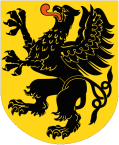 WOJEWÓDZTWO POMORSKIEWOJEWÓDZTWO POMORSKIE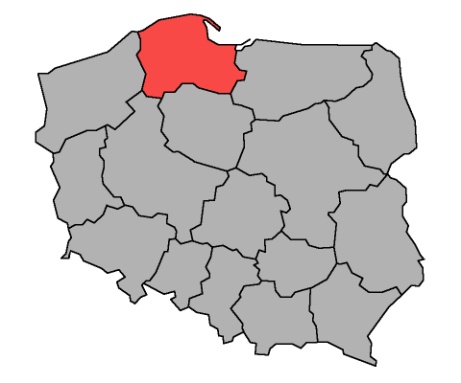 Liczba mieszkańcówLiczba mieszkańców2 333,5 tys.Powierzchnia Powierzchnia 18 323 km2 Długość dróg publicznychDługość dróg publicznych22 720 kmZarejestrowane pojazdyZarejestrowane pojazdy1 782,1 tys.DŁUGOŚĆ DRÓG WG KATEGORIIDŁUGOŚĆ DRÓG WG KATEGORIISTRUKTURA SIECI DROGOWEJSTRUKTURA SIECI DROGOWEJSTRUKTURA SIECI DROGOWEJSTRUKTURA SIECI DROGOWEJkrajowe914 km4,0%POLSKA    4,6%wojewódzkie1 834 km8,1%6,9%powiatowe5 714 km25,2%29,8%gminne14 258 km62,8%58,7%SKUTKI ZDARZEŃ DROGOWYCHSKUTKI ZDARZEŃ DROGOWYCHSKUTKI ZDARZEŃ DROGOWYCHTRENDYwypadki2 297↘↘zabici160↗↗ranni2 775↘↘↘ciężko ranni595↘↘↘kolizje28 616↗↗WSKAŹNIKI ZAGROŻENIAWSKAŹNIKI ZAGROŻENIAmin.                      POZYCJA NA TLE KRAJU                   max.min.                      POZYCJA NA TLE KRAJU                   max.min.                      POZYCJA NA TLE KRAJU                   max.min.                      POZYCJA NA TLE KRAJU                   max.min.                      POZYCJA NA TLE KRAJU                   max.min.                      POZYCJA NA TLE KRAJU                   max.min.                      POZYCJA NA TLE KRAJU                   max.min.                      POZYCJA NA TLE KRAJU                   max.min.                      POZYCJA NA TLE KRAJU                   max.min.                      POZYCJA NA TLE KRAJU                   max.min.                      POZYCJA NA TLE KRAJU                   max.min.                      POZYCJA NA TLE KRAJU                   max.min.                      POZYCJA NA TLE KRAJU                   max.min.                      POZYCJA NA TLE KRAJU                   max.min.                      POZYCJA NA TLE KRAJU                   max.min.                      POZYCJA NA TLE KRAJU                   max.Wskaźnik demograficzny I98,445                                                                                                  13545                                                                                                  13545                                                                                                  13545                                                                                                  13545                                                                                                  13545                                                                                                  13545                                                                                                  13545                                                                                                  13545                                                                                                  13545                                                                                                  13545                                                                                                  13545                                                                                                  13545                                                                                                  13545                                                                                                  13545                                                                                                  13545                                                                                                  135wypadki / 100 tys. mieszk.98,4Wskaźnik demograficzny II6,94                                                                                                       104                                                                                                       104                                                                                                       104                                                                                                       104                                                                                                       104                                                                                                       104                                                                                                       104                                                                                                       104                                                                                                       104                                                                                                       104                                                                                                       104                                                                                                       104                                                                                                       104                                                                                                       104                                                                                                       104                                                                                                       10zabici / 100 tys. mieszk.6,9Ciężkość wypadków7,05                                                                                                       225                                                                                                       225                                                                                                       225                                                                                                       225                                                                                                       225                                                                                                       225                                                                                                       225                                                                                                       225                                                                                                       225                                                                                                       225                                                                                                       225                                                                                                       225                                                                                                       225                                                                                                       225                                                                                                       225                                                                                                       22zabici / 100 wypadków7,0Gęstość wypadków10,12                                                                                                      122                                                                                                      122                                                                                                      122                                                                                                      122                                                                                                      122                                                                                                      122                                                                                                      122                                                                                                      122                                                                                                      122                                                                                                      122                                                                                                      122                                                                                                      122                                                                                                      122                                                                                                      122                                                                                                      122                                                                                                      12wypadków / 100 km10,1STRUKTURA WYPADKÓWSTRUKTURA ZABITYCHUDZIAŁ WYPADKÓWUDZIAŁ WYPADKÓWmin.                      POZYCJA NA TLE KRAJU              max.min.                      POZYCJA NA TLE KRAJU              max.min.                      POZYCJA NA TLE KRAJU              max.min.                      POZYCJA NA TLE KRAJU              max.min.                      POZYCJA NA TLE KRAJU              max.min.                      POZYCJA NA TLE KRAJU              max.min.                      POZYCJA NA TLE KRAJU              max.min.                      POZYCJA NA TLE KRAJU              max.min.                      POZYCJA NA TLE KRAJU              max.min.                      POZYCJA NA TLE KRAJU              max.min.                      POZYCJA NA TLE KRAJU              max.min.                      POZYCJA NA TLE KRAJU              max.min.                      POZYCJA NA TLE KRAJU              max.min.                      POZYCJA NA TLE KRAJU              max.min.                      POZYCJA NA TLE KRAJU              max.min.                      POZYCJA NA TLE KRAJU              max.Z udziałem pieszych24,2%16%                                                                                               28%16%                                                                                               28%16%                                                                                               28%16%                                                                                               28%16%                                                                                               28%16%                                                                                               28%16%                                                                                               28%16%                                                                                               28%16%                                                                                               28%16%                                                                                               28%16%                                                                                               28%16%                                                                                               28%16%                                                                                               28%16%                                                                                               28%16%                                                                                               28%16%                                                                                               28%Z udziałem pieszych24,2%Spowodowanych nadmierną prędkością21,2%13%                                                                                               30%13%                                                                                               30%13%                                                                                               30%13%                                                                                               30%13%                                                                                               30%13%                                                                                               30%13%                                                                                               30%13%                                                                                               30%13%                                                                                               30%13%                                                                                               30%13%                                                                                               30%13%                                                                                               30%13%                                                                                               30%13%                                                                                               30%13%                                                                                               30%13%                                                                                               30%Spowodowanych nadmierną prędkością21,2%Spowodowanych przez młodych kierowców16,5%14%                                                                                               20%14%                                                                                               20%14%                                                                                               20%14%                                                                                               20%14%                                                                                               20%14%                                                                                               20%14%                                                                                               20%14%                                                                                               20%14%                                                                                               20%14%                                                                                               20%14%                                                                                               20%14%                                                                                               20%14%                                                                                               20%14%                                                                                               20%14%                                                                                               20%14%                                                                                               20%Spowodowanych przez młodych kierowców16,5%Z udziałem rowerzystów14,7%11%                                                                                            16%11%                                                                                            16%11%                                                                                            16%11%                                                                                            16%11%                                                                                            16%11%                                                                                            16%11%                                                                                            16%11%                                                                                            16%11%                                                                                            16%11%                                                                                            16%11%                                                                                            16%11%                                                                                            16%11%                                                                                            16%11%                                                                                            16%11%                                                                                            16%11%                                                                                            16%Z udziałem rowerzystów14,7%Z udziałem nietrzeźwych7,2%5%                                                                                               13%5%                                                                                               13%5%                                                                                               13%5%                                                                                               13%5%                                                                                               13%5%                                                                                               13%5%                                                                                               13%5%                                                                                               13%5%                                                                                               13%5%                                                                                               13%5%                                                                                               13%5%                                                                                               13%5%                                                                                               13%5%                                                                                               13%5%                                                                                               13%5%                                                                                               13%Z udziałem nietrzeźwych7,2%Z udziałem motocyklistów7,7%6%                                                                                              10%6%                                                                                              10%6%                                                                                              10%6%                                                                                              10%6%                                                                                              10%6%                                                                                              10%6%                                                                                              10%6%                                                                                              10%6%                                                                                              10%6%                                                                                              10%6%                                                                                              10%6%                                                                                              10%6%                                                                                              10%6%                                                                                              10%6%                                                                                              10%6%                                                                                              10%Z udziałem motocyklistów7,7%W wyniku najechania na drzewo8,0%2%                                                                                              15%2%                                                                                              15%2%                                                                                              15%2%                                                                                              15%2%                                                                                              15%2%                                                                                              15%2%                                                                                              15%2%                                                                                              15%2%                                                                                              15%2%                                                                                              15%2%                                                                                              15%2%                                                                                              15%2%                                                                                              15%2%                                                                                              15%2%                                                                                              15%2%                                                                                              15%W wyniku najechania na drzewo8,0%WNIOSKIW roku 2019 w województwie odnotowano spadek liczby wypadków, rannych i ciężko rannych. Niestety równocześnie wzrosła liczba ofiar śmiertelnych (+9,6%).  Podobnie jak w roku ubiegłym w województwie utrzymuje się znaczący udział wypadków spowodowanych prędkością i najechaniem na drzewo.  Jednocześnie odnotowano dalszy spadek wypadków z udziałem motocyklistów.  Region charakteryzuje się dość niską ciężkością wypadków, natomiast gęstość wypadków jest powyżej średniej krajowej.   W strukturze wypadków dominują zderzenia boczne oraz wypadki z pieszymi. Z kolei w strukturze ofiar śmiertelnych zwraca uwagę wysoki wskaźnik wypadków w wyniku najechania na drzewo.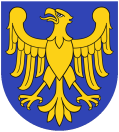 WOJEWÓDZTWO      ŚLĄSKIEWOJEWÓDZTWO      ŚLĄSKIE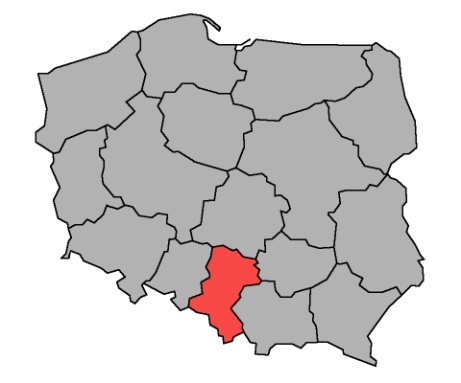 Liczba mieszkańcówLiczba mieszkańców4 533,6 tys.Powierzchnia Powierzchnia 12 333 km2 Długość dróg publicznychDługość dróg publicznych24 756 kmZarejestrowane pojazdyZarejestrowane pojazdy3 259 tys.DŁUGOŚĆ DRÓG WG KATEGORIIDŁUGOŚĆ DRÓG WG KATEGORIISTRUKTURA SIECI DROGOWEJSTRUKTURA SIECI DROGOWEJSTRUKTURA SIECI DROGOWEJSTRUKTURA SIECI DROGOWEJkrajowe1 229 km5,0%POLSKA    4,6%wojewódzkie1 486 km6,0%6,9%powiatowe6 351 km25,7%29,8%gminne15 691 km63,4%58,7%SKUTKI ZDARZEŃ DROGOWYCHSKUTKI ZDARZEŃ DROGOWYCHSKUTKI ZDARZEŃ DROGOWYCHTRENDYwypadki2 965↘↘zabici199↘↘ranni3 561↘↘ciężko ranni1 025↘kolizje58 163↗↗WSKAŹNIKI ZAGROŻENIAWSKAŹNIKI ZAGROŻENIAmin.                      POZYCJA NA TLE KRAJU                   max.min.                      POZYCJA NA TLE KRAJU                   max.min.                      POZYCJA NA TLE KRAJU                   max.min.                      POZYCJA NA TLE KRAJU                   max.min.                      POZYCJA NA TLE KRAJU                   max.min.                      POZYCJA NA TLE KRAJU                   max.min.                      POZYCJA NA TLE KRAJU                   max.min.                      POZYCJA NA TLE KRAJU                   max.min.                      POZYCJA NA TLE KRAJU                   max.min.                      POZYCJA NA TLE KRAJU                   max.min.                      POZYCJA NA TLE KRAJU                   max.min.                      POZYCJA NA TLE KRAJU                   max.min.                      POZYCJA NA TLE KRAJU                   max.min.                      POZYCJA NA TLE KRAJU                   max.min.                      POZYCJA NA TLE KRAJU                   max.min.                      POZYCJA NA TLE KRAJU                   max.Wskaźnik demograficzny I65,445                                                                                                  13545                                                                                                  13545                                                                                                  13545                                                                                                  13545                                                                                                  13545                                                                                                  13545                                                                                                  13545                                                                                                  13545                                                                                                  13545                                                                                                  13545                                                                                                  13545                                                                                                  13545                                                                                                  13545                                                                                                  13545                                                                                                  13545                                                                                                  135wypadki / 100 tys. mieszk.65,4Wskaźnik demograficzny II4,44                                                                                                        104                                                                                                        104                                                                                                        104                                                                                                        104                                                                                                        104                                                                                                        104                                                                                                        104                                                                                                        104                                                                                                        104                                                                                                        104                                                                                                        104                                                                                                        104                                                                                                        104                                                                                                        104                                                                                                        104                                                                                                        10zabici / 100 tys. mieszk.4,4Ciężkość wypadków6,75                                                                                                       225                                                                                                       225                                                                                                       225                                                                                                       225                                                                                                       225                                                                                                       225                                                                                                       225                                                                                                       225                                                                                                       225                                                                                                       225                                                                                                       225                                                                                                       225                                                                                                       225                                                                                                       225                                                                                                       225                                                                                                       22zabici / 100 wypadków6,7Gęstość wypadków122                                                                                                       122                                                                                                       122                                                                                                       122                                                                                                       122                                                                                                       122                                                                                                       122                                                                                                       122                                                                                                       122                                                                                                       122                                                                                                       122                                                                                                       122                                                                                                       122                                                                                                       122                                                                                                       122                                                                                                       122                                                                                                       12wypadków / 100 km12STRUKTURA WYPADKÓWSTRUKTURA ZABITYCHUDZIAŁ WYPADKÓWUDZIAŁ WYPADKÓWmin.                      POZYCJA NA TLE KRAJU              max.min.                      POZYCJA NA TLE KRAJU              max.min.                      POZYCJA NA TLE KRAJU              max.min.                      POZYCJA NA TLE KRAJU              max.min.                      POZYCJA NA TLE KRAJU              max.min.                      POZYCJA NA TLE KRAJU              max.min.                      POZYCJA NA TLE KRAJU              max.min.                      POZYCJA NA TLE KRAJU              max.min.                      POZYCJA NA TLE KRAJU              max.min.                      POZYCJA NA TLE KRAJU              max.min.                      POZYCJA NA TLE KRAJU              max.min.                      POZYCJA NA TLE KRAJU              max.min.                      POZYCJA NA TLE KRAJU              max.min.                      POZYCJA NA TLE KRAJU              max.min.                      POZYCJA NA TLE KRAJU              max.min.                      POZYCJA NA TLE KRAJU              max.Z udziałem pieszych26,8%16%                                                                                               28%16%                                                                                               28%16%                                                                                               28%16%                                                                                               28%16%                                                                                               28%16%                                                                                               28%16%                                                                                               28%16%                                                                                               28%16%                                                                                               28%16%                                                                                               28%16%                                                                                               28%16%                                                                                               28%16%                                                                                               28%16%                                                                                               28%16%                                                                                               28%16%                                                                                               28%Z udziałem pieszych26,8%Spowodowanych nadmierną prędkością13,2%13%                                                                                               30%13%                                                                                               30%13%                                                                                               30%13%                                                                                               30%13%                                                                                               30%13%                                                                                               30%13%                                                                                               30%13%                                                                                               30%13%                                                                                               30%13%                                                                                               30%13%                                                                                               30%13%                                                                                               30%13%                                                                                               30%13%                                                                                               30%13%                                                                                               30%13%                                                                                               30%Spowodowanych nadmierną prędkością13,2%Spowodowanych przez młodych kierowców15,1%14%                                                                                               20%14%                                                                                               20%14%                                                                                               20%14%                                                                                               20%14%                                                                                               20%14%                                                                                               20%14%                                                                                               20%14%                                                                                               20%14%                                                                                               20%14%                                                                                               20%14%                                                                                               20%14%                                                                                               20%14%                                                                                               20%14%                                                                                               20%14%                                                                                               20%14%                                                                                               20%Spowodowanych przez młodych kierowców15,1%Z udziałem rowerzystów13,7%11%                                                                                            16%11%                                                                                            16%11%                                                                                            16%11%                                                                                            16%11%                                                                                            16%11%                                                                                            16%11%                                                                                            16%11%                                                                                            16%11%                                                                                            16%11%                                                                                            16%11%                                                                                            16%11%                                                                                            16%11%                                                                                            16%11%                                                                                            16%11%                                                                                            16%11%                                                                                            16%Z udziałem rowerzystów13,7%Z udziałem nietrzeźwych9,6%5%                                                                                              13%5%                                                                                              13%5%                                                                                              13%5%                                                                                              13%5%                                                                                              13%5%                                                                                              13%5%                                                                                              13%5%                                                                                              13%5%                                                                                              13%5%                                                                                              13%5%                                                                                              13%5%                                                                                              13%5%                                                                                              13%5%                                                                                              13%5%                                                                                              13%5%                                                                                              13%Z udziałem nietrzeźwych9,6%Z udziałem motocyklistów8,4%6%                                                                                              10%6%                                                                                              10%6%                                                                                              10%6%                                                                                              10%6%                                                                                              10%6%                                                                                              10%6%                                                                                              10%6%                                                                                              10%6%                                                                                              10%6%                                                                                              10%6%                                                                                              10%6%                                                                                              10%6%                                                                                              10%6%                                                                                              10%6%                                                                                              10%6%                                                                                              10%Z udziałem motocyklistów8,4%W wyniku najechania na drzewo2,4%2%                                                                                              15%2%                                                                                              15%2%                                                                                              15%2%                                                                                              15%2%                                                                                              15%2%                                                                                              15%2%                                                                                              15%2%                                                                                              15%2%                                                                                              15%2%                                                                                              15%2%                                                                                              15%2%                                                                                              15%2%                                                                                              15%2%                                                                                              15%2%                                                                                              15%2%                                                                                              15%W wyniku najechania na drzewo2,4%WNIOSKINajważniejszym problemem województwa jest jeden z najwyższych w kraju wskaźników wypadków z udziałem pieszych. W regionie odnotowano najniższy odsetek wypadków spowodowanych nadmierną prędkością oraz jeden z najniższych udziałów wypadków spowodowanych przez młodych kierowców. W regionie po raz kolejny odnotowano najniższy w kraju wskaźnik liczby zabitych w przeliczeniu na 100 tyś. mieszkańców, przy jednoczesnej dużej gęstości wypadków.W roku 2019 w województwie widoczną poprawę bezpieczeństwa ruchu drogowego. Spadła liczba ofiar śmiertelnych, rannych, jak i samych wypadków. Jedynie wzrosła liczba kolizji.  W strukturze wypadków dominują zderzenia boczne i wypadki z udziałem pieszych, które  charakteryzują się  największym odsetkiem ofiar śmiertelnych. 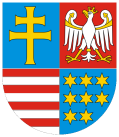 WOJEWÓDZTWO ŚWIĘTOKRZYSKIEWOJEWÓDZTWO ŚWIĘTOKRZYSKIE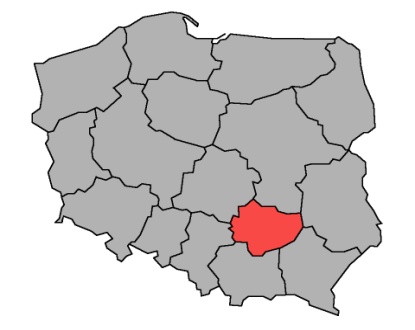 Liczba mieszkańcówLiczba mieszkańców1 241,5 tys.Powierzchnia Powierzchnia 11 710 km2 Długość dróg publicznychDługość dróg publicznych17 492 kmZarejestrowane pojazdyZarejestrowane pojazdy 1 010,0 tys.DŁUGOŚĆ DRÓG WG KATEGORIIDŁUGOŚĆ DRÓG WG KATEGORIISTRUKTURA SIECI DROGOWEJSTRUKTURA SIECI DROGOWEJSTRUKTURA SIECI DROGOWEJSTRUKTURA SIECI DROGOWEJkrajowe755 km4,3%POLSKA    4,6%wojewódzkie1 076 km6,1%6,9%powiatowe6 200 km35,4%29,8%gminne9 461 km54,1%58,7%SKUTKI ZDARZEŃ DROGOWYCHSKUTKI ZDARZEŃ DROGOWYCHSKUTKI ZDARZEŃ DROGOWYCHTRENDYwypadki1 056↘↘↘zabici131↗ranni1 241↘↘↘ciężko ranni345↘↘↘kolizje13 462↗WSKAŹNIKI ZAGROŻENIAWSKAŹNIKI ZAGROŻENIAmin.                      POZYCJA NA TLE KRAJU                   max.min.                      POZYCJA NA TLE KRAJU                   max.min.                      POZYCJA NA TLE KRAJU                   max.min.                      POZYCJA NA TLE KRAJU                   max.min.                      POZYCJA NA TLE KRAJU                   max.min.                      POZYCJA NA TLE KRAJU                   max.min.                      POZYCJA NA TLE KRAJU                   max.min.                      POZYCJA NA TLE KRAJU                   max.min.                      POZYCJA NA TLE KRAJU                   max.min.                      POZYCJA NA TLE KRAJU                   max.min.                      POZYCJA NA TLE KRAJU                   max.min.                      POZYCJA NA TLE KRAJU                   max.min.                      POZYCJA NA TLE KRAJU                   max.min.                      POZYCJA NA TLE KRAJU                   max.min.                      POZYCJA NA TLE KRAJU                   max.min.                      POZYCJA NA TLE KRAJU                   max.Wskaźnik demograficzny I85,145                                                                                                  13545                                                                                                  13545                                                                                                  13545                                                                                                  13545                                                                                                  13545                                                                                                  13545                                                                                                  13545                                                                                                  13545                                                                                                  13545                                                                                                  13545                                                                                                  13545                                                                                                  13545                                                                                                  13545                                                                                                  13545                                                                                                  13545                                                                                                  135wypadki / 100 tys. mieszk.85,1Wskaźnik demograficzny II10,64                                                                                                       104                                                                                                       104                                                                                                       104                                                                                                       104                                                                                                       104                                                                                                       104                                                                                                       104                                                                                                       104                                                                                                       104                                                                                                       104                                                                                                       104                                                                                                       104                                                                                                       104                                                                                                       104                                                                                                       104                                                                                                       10zabici / 100 tys. mieszk.10,6Ciężkość wypadków12,45                                                                                                       225                                                                                                       225                                                                                                       225                                                                                                       225                                                                                                       225                                                                                                       225                                                                                                       225                                                                                                       225                                                                                                       225                                                                                                       225                                                                                                       225                                                                                                       225                                                                                                       225                                                                                                       225                                                                                                       225                                                                                                       22zabici / 100 wypadków12,4Gęstość wypadków6,02                                                                                                       122                                                                                                       122                                                                                                       122                                                                                                       122                                                                                                       122                                                                                                       122                                                                                                       122                                                                                                       122                                                                                                       122                                                                                                       122                                                                                                       122                                                                                                       122                                                                                                       122                                                                                                       122                                                                                                       122                                                                                                       12wypadków / 100 km6,0STRUKTURA WYPADKÓWSTRUKTURA ZABITYCHUDZIAŁ WYPADKÓWUDZIAŁ WYPADKÓWmin.                      POZYCJA NA TLE KRAJU              max.min.                      POZYCJA NA TLE KRAJU              max.min.                      POZYCJA NA TLE KRAJU              max.min.                      POZYCJA NA TLE KRAJU              max.min.                      POZYCJA NA TLE KRAJU              max.min.                      POZYCJA NA TLE KRAJU              max.min.                      POZYCJA NA TLE KRAJU              max.min.                      POZYCJA NA TLE KRAJU              max.min.                      POZYCJA NA TLE KRAJU              max.min.                      POZYCJA NA TLE KRAJU              max.min.                      POZYCJA NA TLE KRAJU              max.min.                      POZYCJA NA TLE KRAJU              max.min.                      POZYCJA NA TLE KRAJU              max.min.                      POZYCJA NA TLE KRAJU              max.min.                      POZYCJA NA TLE KRAJU              max.min.                      POZYCJA NA TLE KRAJU              max.Z udziałem pieszych24,1%16%                                                                                               28%16%                                                                                               28%16%                                                                                               28%16%                                                                                               28%16%                                                                                               28%16%                                                                                               28%16%                                                                                               28%16%                                                                                               28%16%                                                                                               28%16%                                                                                               28%16%                                                                                               28%16%                                                                                               28%16%                                                                                               28%16%                                                                                               28%16%                                                                                               28%16%                                                                                               28%Z udziałem pieszych24,1%Spowodowanych nadmierną prędkością21,5%13%                                                                                               30%13%                                                                                               30%13%                                                                                               30%13%                                                                                               30%13%                                                                                               30%13%                                                                                               30%13%                                                                                               30%13%                                                                                               30%13%                                                                                               30%13%                                                                                               30%13%                                                                                               30%13%                                                                                               30%13%                                                                                               30%13%                                                                                               30%13%                                                                                               30%13%                                                                                               30%Spowodowanych nadmierną prędkością21,5%Spowodowanych przez młodych kierowców17,9%14%                                                                                               20%14%                                                                                               20%14%                                                                                               20%14%                                                                                               20%14%                                                                                               20%14%                                                                                               20%14%                                                                                               20%14%                                                                                               20%14%                                                                                               20%14%                                                                                               20%14%                                                                                               20%14%                                                                                               20%14%                                                                                               20%14%                                                                                               20%14%                                                                                               20%14%                                                                                               20%Spowodowanych przez młodych kierowców17,9%Z udziałem rowerzystów11,5%11%                                                                                            16%11%                                                                                            16%11%                                                                                            16%11%                                                                                            16%11%                                                                                            16%11%                                                                                            16%11%                                                                                            16%11%                                                                                            16%11%                                                                                            16%11%                                                                                            16%11%                                                                                            16%11%                                                                                            16%11%                                                                                            16%11%                                                                                            16%11%                                                                                            16%11%                                                                                            16%Z udziałem rowerzystów11,5%Z udziałem nietrzeźwych12,4%5%                                                                                              13%5%                                                                                              13%5%                                                                                              13%5%                                                                                              13%5%                                                                                              13%5%                                                                                              13%5%                                                                                              13%5%                                                                                              13%5%                                                                                              13%5%                                                                                              13%5%                                                                                              13%5%                                                                                              13%5%                                                                                              13%5%                                                                                              13%5%                                                                                              13%5%                                                                                              13%Z udziałem nietrzeźwych12,4%Z udziałem motocyklistów6,0%6%                                                                                              10%6%                                                                                              10%6%                                                                                              10%6%                                                                                              10%6%                                                                                              10%6%                                                                                              10%6%                                                                                              10%6%                                                                                              10%6%                                                                                              10%6%                                                                                              10%6%                                                                                              10%6%                                                                                              10%6%                                                                                              10%6%                                                                                              10%6%                                                                                              10%6%                                                                                              10%Z udziałem motocyklistów6,0%W wyniku najechania na drzewo2,3%2%                                                                                              15%2%                                                                                              15%2%                                                                                              15%2%                                                                                              15%2%                                                                                              15%2%                                                                                              15%2%                                                                                              15%2%                                                                                              15%2%                                                                                              15%2%                                                                                              15%2%                                                                                              15%2%                                                                                              15%2%                                                                                              15%2%                                                                                              15%2%                                                                                              15%2%                                                                                              15%W wyniku najechania na drzewo2,3%WNIOSKIW regionie kolejny rok odnotowano wyższą od średniej krajowej wartość wskaźników demograficznych, przy niższej od średniej krajowej ciężkości i gęstości wypadków. W strukturze wypadków dominują zderzenia boczne oraz najechanie na pieszego, ten drugi rodzaj zdarzenia generuje najwięcej ofiar śmiertelnych.W roku 2019 zaobserwowano znaczący spadek liczby ofiar rannych i ciężko rannych. Wzrosła jednocześnie liczba ofiar śmiertelnych. Podobnie jak w roku ubiegłym zwraca uwagę wysoki wskaźnik wypadków z udziałem osób nietrzeźwych. Jednocześnie udaje się utrzymać w rejonie bardzo niski odsetek wypadków z udziałem rowerzystów i motocyklistów.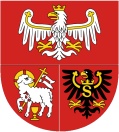 WOJEWÓDZTWO WARMIŃSKO-MAZURSKIEWOJEWÓDZTWO WARMIŃSKO-MAZURSKIE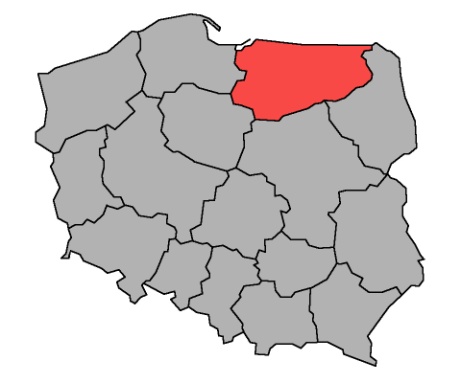 Liczba mieszkańcówLiczba mieszkańców1 428,9 tys.Powierzchnia Powierzchnia 24 173 km2 Długość dróg publicznychDługość dróg publicznych22 360 kmZarejestrowane pojazdyZarejestrowane pojazdy1 030,5 tys.DŁUGOŚĆ DRÓG WG KATEGORIIDŁUGOŚĆ DRÓG WG KATEGORIISTRUKTURA SIECI DROGOWEJSTRUKTURA SIECI DROGOWEJSTRUKTURA SIECI DROGOWEJSTRUKTURA SIECI DROGOWEJkrajowe1 334 km6,0%POLSKA    4,6%wojewódzkie1 918 km8,6%6,9%powiatowe8 414 km37,6%29,8%gminne10 695 km47,8%58,7%SKUTKI ZDARZEŃ DROGOWYCHSKUTKI ZDARZEŃ DROGOWYCHSKUTKI ZDARZEŃ DROGOWYCHTRENDYwypadki1 218↘zabici103↘↘↘ranni1 486↘ciężko ranni489↘kolizje16 223↗WSKAŹNIKI ZAGROŻENIAWSKAŹNIKI ZAGROŻENIAmin.                      POZYCJA NA TLE KRAJU                   max.min.                      POZYCJA NA TLE KRAJU                   max.min.                      POZYCJA NA TLE KRAJU                   max.min.                      POZYCJA NA TLE KRAJU                   max.min.                      POZYCJA NA TLE KRAJU                   max.min.                      POZYCJA NA TLE KRAJU                   max.min.                      POZYCJA NA TLE KRAJU                   max.min.                      POZYCJA NA TLE KRAJU                   max.min.                      POZYCJA NA TLE KRAJU                   max.min.                      POZYCJA NA TLE KRAJU                   max.min.                      POZYCJA NA TLE KRAJU                   max.min.                      POZYCJA NA TLE KRAJU                   max.min.                      POZYCJA NA TLE KRAJU                   max.min.                      POZYCJA NA TLE KRAJU                   max.min.                      POZYCJA NA TLE KRAJU                   max.min.                      POZYCJA NA TLE KRAJU                   max.Wskaźnik demograficzny I85,245                                                                                                  13545                                                                                                  13545                                                                                                  13545                                                                                                  13545                                                                                                  13545                                                                                                  13545                                                                                                  13545                                                                                                  13545                                                                                                  13545                                                                                                  13545                                                                                                  13545                                                                                                  13545                                                                                                  13545                                                                                                  13545                                                                                                  13545                                                                                                  135wypadki / 100 tys. mieszk.85,2Wskaźnik demograficzny II7,24                                                                                                       104                                                                                                       104                                                                                                       104                                                                                                       104                                                                                                       104                                                                                                       104                                                                                                       104                                                                                                       104                                                                                                       104                                                                                                       104                                                                                                       104                                                                                                       104                                                                                                       104                                                                                                       104                                                                                                       104                                                                                                       10zabici / 100 tys. mieszk.7,2Ciężkość wypadków8,55                                                                                                       225                                                                                                       225                                                                                                       225                                                                                                       225                                                                                                       225                                                                                                       225                                                                                                       225                                                                                                       225                                                                                                       225                                                                                                       225                                                                                                       225                                                                                                       225                                                                                                       225                                                                                                       225                                                                                                       225                                                                                                       22zabici / 100 wypadków8,5Gęstość wypadków5,42                                                                                                       122                                                                                                       122                                                                                                       122                                                                                                       122                                                                                                       122                                                                                                       122                                                                                                       122                                                                                                       122                                                                                                       122                                                                                                       122                                                                                                       122                                                                                                       122                                                                                                       122                                                                                                       122                                                                                                       122                                                                                                       12wypadków / 100 km5,4STRUKTURA WYPADKÓWSTRUKTURA ZABITYCHUDZIAŁ WYPADKÓWUDZIAŁ WYPADKÓWmin.                      POZYCJA NA TLE KRAJU              max.min.                      POZYCJA NA TLE KRAJU              max.min.                      POZYCJA NA TLE KRAJU              max.min.                      POZYCJA NA TLE KRAJU              max.min.                      POZYCJA NA TLE KRAJU              max.min.                      POZYCJA NA TLE KRAJU              max.min.                      POZYCJA NA TLE KRAJU              max.min.                      POZYCJA NA TLE KRAJU              max.min.                      POZYCJA NA TLE KRAJU              max.min.                      POZYCJA NA TLE KRAJU              max.min.                      POZYCJA NA TLE KRAJU              max.min.                      POZYCJA NA TLE KRAJU              max.min.                      POZYCJA NA TLE KRAJU              max.min.                      POZYCJA NA TLE KRAJU              max.min.                      POZYCJA NA TLE KRAJU              max.min.                      POZYCJA NA TLE KRAJU              max.Z udziałem pieszych18,9%16%                                                                                               28%16%                                                                                               28%16%                                                                                               28%16%                                                                                               28%16%                                                                                               28%16%                                                                                               28%16%                                                                                               28%16%                                                                                               28%16%                                                                                               28%16%                                                                                               28%16%                                                                                               28%16%                                                                                               28%16%                                                                                               28%16%                                                                                               28%16%                                                                                               28%16%                                                                                               28%Z udziałem pieszych18,9%Spowodowanych nadmierną prędkością30,6%13%                                                                                               30%13%                                                                                               30%13%                                                                                               30%13%                                                                                               30%13%                                                                                               30%13%                                                                                               30%13%                                                                                               30%13%                                                                                               30%13%                                                                                               30%13%                                                                                               30%13%                                                                                               30%13%                                                                                               30%13%                                                                                               30%13%                                                                                               30%13%                                                                                               30%13%                                                                                               30%Spowodowanych nadmierną prędkością30,6%Spowodowanych przez młodych kierowców17,7%14%                                                                                               20%14%                                                                                               20%14%                                                                                               20%14%                                                                                               20%14%                                                                                               20%14%                                                                                               20%14%                                                                                               20%14%                                                                                               20%14%                                                                                               20%14%                                                                                               20%14%                                                                                               20%14%                                                                                               20%14%                                                                                               20%14%                                                                                               20%14%                                                                                               20%14%                                                                                               20%Spowodowanych przez młodych kierowców17,7%Z udziałem rowerzystów11,7%11%                                                                                               16%11%                                                                                               16%11%                                                                                               16%11%                                                                                               16%11%                                                                                               16%11%                                                                                               16%11%                                                                                               16%11%                                                                                               16%11%                                                                                               16%11%                                                                                               16%11%                                                                                               16%11%                                                                                               16%11%                                                                                               16%11%                                                                                               16%11%                                                                                               16%11%                                                                                               16%Z udziałem rowerzystów11,7%Z udziałem nietrzeźwych11,0%5%                                                                                                 13%5%                                                                                                 13%5%                                                                                                 13%5%                                                                                                 13%5%                                                                                                 13%5%                                                                                                 13%5%                                                                                                 13%5%                                                                                                 13%5%                                                                                                 13%5%                                                                                                 13%5%                                                                                                 13%5%                                                                                                 13%5%                                                                                                 13%5%                                                                                                 13%5%                                                                                                 13%5%                                                                                                 13%Z udziałem nietrzeźwych11,0%Z udziałem motocyklistów8,7%6%                                                                                                  10%6%                                                                                                  10%6%                                                                                                  10%6%                                                                                                  10%6%                                                                                                  10%6%                                                                                                  10%6%                                                                                                  10%6%                                                                                                  10%6%                                                                                                  10%6%                                                                                                  10%6%                                                                                                  10%6%                                                                                                  10%6%                                                                                                  10%6%                                                                                                  10%6%                                                                                                  10%6%                                                                                                  10%Z udziałem motocyklistów8,7%W wyniku najechania na drzewo15,2%2%                                                                                                 15%2%                                                                                                 15%2%                                                                                                 15%2%                                                                                                 15%2%                                                                                                 15%2%                                                                                                 15%2%                                                                                                 15%2%                                                                                                 15%2%                                                                                                 15%2%                                                                                                 15%2%                                                                                                 15%2%                                                                                                 15%2%                                                                                                 15%2%                                                                                                 15%2%                                                                                                 15%2%                                                                                                 15%W wyniku najechania na drzewo15,2%WNIOSKIW roku 2019, podobnie jak w latach ubiegłych w województwie utrzymał się najwyższy odsetek wypadków spowodowanych nadmierną prędkością oraz najechaniem na drzewo.Jednocześnie nastąpiła w województwie zauważalna poprawa bezpieczeństwa ruchu drogowego i spadek we wszystkich kategoriach skutków zdarzeń oprócz kolizji.W strukturze wypadków dominują zderzenia boczne i wypadki z udziałem pieszych, jednak w strukturze zabitych największy odsetek wypadków stanowią wypadki 
w wyniku najechania na drzewo. Wskaźniki zagrożeń dla województwa nie przekraczają średniej krajowej z wyjątkiem liczby wypadków przypadającej na 100 tyś. mieszkańców. 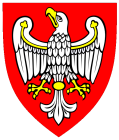 WOJEWÓDZTWO WIELKOPOLSKIEWOJEWÓDZTWO WIELKOPOLSKIE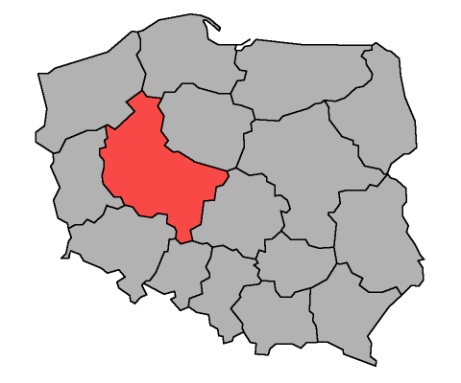 Liczba mieszkańcówLiczba mieszkańców3 494,0 tys.Powierzchnia Powierzchnia 29 826 km2 Długość dróg publicznychDługość dróg publicznych41 042,1 kmZarejestrowane pojazdyZarejestrowane pojazdy3 115,0 tys.DŁUGOŚĆ DRÓG WG KATEGORIIDŁUGOŚĆ DRÓG WG KATEGORIISTRUKTURA SIECI DROGOWEJSTRUKTURA SIECI DROGOWEJSTRUKTURA SIECI DROGOWEJSTRUKTURA SIECI DROGOWEJkrajowe1 736 km4,2%POLSKA    4,6%wojewódzkie2 805 km6,8%6,9%powiatowe12 196 km29,7%29,8%gminne24 306 km59,2%58,7%SKUTKI ZDARZEŃ DROGOWYCHSKUTKI ZDARZEŃ DROGOWYCHSKUTKI ZDARZEŃ DROGOWYCHTRENDYwypadki 3 894↗↗↗zabici279↗↗ranni4 566↗↗↗ciężko ranni1 285↗↗↗kolizje35 728↘WSKAŹNIKI ZAGROŻENIAWSKAŹNIKI ZAGROŻENIAmin.                      POZYCJA NA TLE KRAJU                   max.min.                      POZYCJA NA TLE KRAJU                   max.min.                      POZYCJA NA TLE KRAJU                   max.min.                      POZYCJA NA TLE KRAJU                   max.min.                      POZYCJA NA TLE KRAJU                   max.min.                      POZYCJA NA TLE KRAJU                   max.min.                      POZYCJA NA TLE KRAJU                   max.min.                      POZYCJA NA TLE KRAJU                   max.min.                      POZYCJA NA TLE KRAJU                   max.min.                      POZYCJA NA TLE KRAJU                   max.min.                      POZYCJA NA TLE KRAJU                   max.min.                      POZYCJA NA TLE KRAJU                   max.min.                      POZYCJA NA TLE KRAJU                   max.min.                      POZYCJA NA TLE KRAJU                   max.min.                      POZYCJA NA TLE KRAJU                   max.min.                      POZYCJA NA TLE KRAJU                   max.Wskaźnik demograficzny I111,445                                                                                                 13545                                                                                                 13545                                                                                                 13545                                                                                                 13545                                                                                                 13545                                                                                                 13545                                                                                                 13545                                                                                                 13545                                                                                                 13545                                                                                                 13545                                                                                                 13545                                                                                                 13545                                                                                                 13545                                                                                                 13545                                                                                                 13545                                                                                                 135wypadki / 100 tys. mieszk.111,4Wskaźnik demograficzny II8,04                                                                                                       104                                                                                                       104                                                                                                       104                                                                                                       104                                                                                                       104                                                                                                       104                                                                                                       104                                                                                                       104                                                                                                       104                                                                                                       104                                                                                                       104                                                                                                       104                                                                                                       104                                                                                                       104                                                                                                       104                                                                                                       10zabici / 100 tys. mieszk.8,0Ciężkość wypadków7,25                                                                                                       225                                                                                                       225                                                                                                       225                                                                                                       225                                                                                                       225                                                                                                       225                                                                                                       225                                                                                                       225                                                                                                       225                                                                                                       225                                                                                                       225                                                                                                       225                                                                                                       225                                                                                                       225                                                                                                       225                                                                                                       22zabici / 100 wypadków7,2Gęstość wypadków9,52                                                                                                        122                                                                                                        122                                                                                                        122                                                                                                        122                                                                                                        122                                                                                                        122                                                                                                        122                                                                                                        122                                                                                                        122                                                                                                        122                                                                                                        122                                                                                                        122                                                                                                        122                                                                                                        122                                                                                                        122                                                                                                        12wypadków / 100 km9,5STRUKTURA WYPADKÓWSTRUKTURA ZABITYCHUDZIAŁ WYPADKÓWUDZIAŁ WYPADKÓWmin.                      POZYCJA NA TLE KRAJU              max.min.                      POZYCJA NA TLE KRAJU              max.min.                      POZYCJA NA TLE KRAJU              max.min.                      POZYCJA NA TLE KRAJU              max.min.                      POZYCJA NA TLE KRAJU              max.min.                      POZYCJA NA TLE KRAJU              max.min.                      POZYCJA NA TLE KRAJU              max.min.                      POZYCJA NA TLE KRAJU              max.min.                      POZYCJA NA TLE KRAJU              max.min.                      POZYCJA NA TLE KRAJU              max.min.                      POZYCJA NA TLE KRAJU              max.min.                      POZYCJA NA TLE KRAJU              max.min.                      POZYCJA NA TLE KRAJU              max.min.                      POZYCJA NA TLE KRAJU              max.min.                      POZYCJA NA TLE KRAJU              max.min.                      POZYCJA NA TLE KRAJU              max.Z udziałem pieszych19,5%16%                                                                                               28%16%                                                                                               28%16%                                                                                               28%16%                                                                                               28%16%                                                                                               28%16%                                                                                               28%16%                                                                                               28%16%                                                                                               28%16%                                                                                               28%16%                                                                                               28%16%                                                                                               28%16%                                                                                               28%16%                                                                                               28%16%                                                                                               28%16%                                                                                               28%16%                                                                                               28%Z udziałem pieszych19,5%Spowodowanych nadmierną prędkością20,5%13%                                                                                               30%13%                                                                                               30%13%                                                                                               30%13%                                                                                               30%13%                                                                                               30%13%                                                                                               30%13%                                                                                               30%13%                                                                                               30%13%                                                                                               30%13%                                                                                               30%13%                                                                                               30%13%                                                                                               30%13%                                                                                               30%13%                                                                                               30%13%                                                                                               30%13%                                                                                               30%Spowodowanych nadmierną prędkością20,5%Spowodowanych przez młodych kierowców17,0%14%                                                                                               20%14%                                                                                               20%14%                                                                                               20%14%                                                                                               20%14%                                                                                               20%14%                                                                                               20%14%                                                                                               20%14%                                                                                               20%14%                                                                                               20%14%                                                                                               20%14%                                                                                               20%14%                                                                                               20%14%                                                                                               20%14%                                                                                               20%14%                                                                                               20%14%                                                                                               20%Spowodowanych przez młodych kierowców17,0%Z udziałem rowerzystów15,3%11%                                                                                            16%11%                                                                                            16%11%                                                                                            16%11%                                                                                            16%11%                                                                                            16%11%                                                                                            16%11%                                                                                            16%11%                                                                                            16%11%                                                                                            16%11%                                                                                            16%11%                                                                                            16%11%                                                                                            16%11%                                                                                            16%11%                                                                                            16%11%                                                                                            16%11%                                                                                            16%Z udziałem rowerzystów15,3%Z udziałem nietrzeźwych5,6%5%                                                                                              13%5%                                                                                              13%5%                                                                                              13%5%                                                                                              13%5%                                                                                              13%5%                                                                                              13%5%                                                                                              13%5%                                                                                              13%5%                                                                                              13%5%                                                                                              13%5%                                                                                              13%5%                                                                                              13%5%                                                                                              13%5%                                                                                              13%5%                                                                                              13%5%                                                                                              13%Z udziałem nietrzeźwych5,6%Z udziałem motocyklistów8,2%6%                                                                                              10%6%                                                                                              10%6%                                                                                              10%6%                                                                                              10%6%                                                                                              10%6%                                                                                              10%6%                                                                                              10%6%                                                                                              10%6%                                                                                              10%6%                                                                                              10%6%                                                                                              10%6%                                                                                              10%6%                                                                                              10%6%                                                                                              10%6%                                                                                              10%6%                                                                                              10%Z udziałem motocyklistów8,2%W wyniku najechania na drzewo4,9%2%                                                                                              15%2%                                                                                              15%2%                                                                                              15%2%                                                                                              15%2%                                                                                              15%2%                                                                                              15%2%                                                                                              15%2%                                                                                              15%2%                                                                                              15%2%                                                                                              15%2%                                                                                              15%2%                                                                                              15%2%                                                                                              15%2%                                                                                              15%2%                                                                                              15%2%                                                                                              15%W wyniku najechania na drzewo4,9%WNIOSKIRok 2019 był kolejnym rokiem, w którym odnotowano w województwie wielkopolskim znaczący wzrost liczby wypadków jak i ofiar tych wypadków. Liczba wypadków i rannych wzrosła o ponad 20% a liczba ofiar śmiertelnych o prawie 7%. W roku 2019 odnotowano dość wysoki wskaźnik wypadków z udziałem rowerzystów.Struktura wypadków nie odbiega od średniej obserwowanej w kraju. Dominują wypadki z udziałem pieszych oraz zderzenia boczne. Jednocześnie obok wyżej wymienionych dużą liczbę ofiar śmiertelnych generują zderzenia czołowe.Stan bezpieczeństwa opisywany wskaźnikami demograficznymi: liczba wypadków oraz liczba zabitych/100 tys. mieszkańców, są wyższe od średniej krajowej.Na uwagę zasługuje, utrzymujący się od kilku lat najniższy w kraju wskaźnik udziału 
w wypadkach nietrzeźwych kierowców.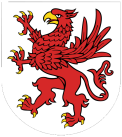 WOJEWÓDZTWO ZACHODNIOPOMORSKIEWOJEWÓDZTWO ZACHODNIOPOMORSKIE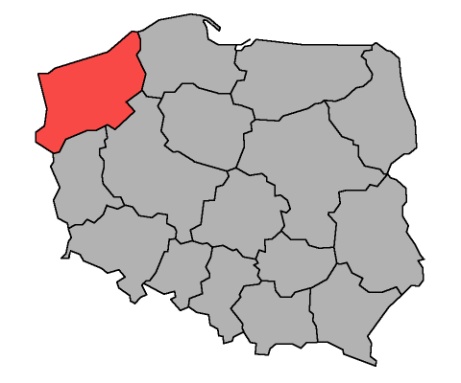 Liczba mieszkańcówLiczba mieszkańców1 701 tys.Powierzchnia Powierzchnia 22 905 km2 Długość dróg publicznychDługość dróg publicznych19 849 kmZarejestrowane pojazdyZarejestrowane pojazdy1 271 tys.DŁUGOŚĆ DRÓG WG KATEGORIIDŁUGOŚĆ DRÓG WG KATEGORIISTRUKTURA SIECI DROGOWEJSTRUKTURA SIECI DROGOWEJSTRUKTURA SIECI DROGOWEJSTRUKTURA SIECI DROGOWEJkrajowe1 137 km5,7%POLSKA    4,6%wojewódzkie2 139 km10,8%6,9%powiatowe7 682 km38,7%29,8%gminne8 892 km44,8%58,7%SKUTKI ZDARZEŃ DROGOWYCHSKUTKI ZDARZEŃ DROGOWYCHSKUTKI ZDARZEŃ DROGOWYCHTRENDYwypadki1 221↗zabici129→ranni1 406↗ciężko ranni540↗↗kolizje21 262↗↗WSKAŹNIKI ZAGROŻENIAWSKAŹNIKI ZAGROŻENIAmin.                      POZYCJA NA TLE KRAJU                   max.min.                      POZYCJA NA TLE KRAJU                   max.min.                      POZYCJA NA TLE KRAJU                   max.min.                      POZYCJA NA TLE KRAJU                   max.min.                      POZYCJA NA TLE KRAJU                   max.min.                      POZYCJA NA TLE KRAJU                   max.min.                      POZYCJA NA TLE KRAJU                   max.min.                      POZYCJA NA TLE KRAJU                   max.min.                      POZYCJA NA TLE KRAJU                   max.min.                      POZYCJA NA TLE KRAJU                   max.min.                      POZYCJA NA TLE KRAJU                   max.min.                      POZYCJA NA TLE KRAJU                   max.min.                      POZYCJA NA TLE KRAJU                   max.min.                      POZYCJA NA TLE KRAJU                   max.min.                      POZYCJA NA TLE KRAJU                   max.min.                      POZYCJA NA TLE KRAJU                   max.Wskaźnik demograficzny I71,845                                                                                                  13545                                                                                                  13545                                                                                                  13545                                                                                                  13545                                                                                                  13545                                                                                                  13545                                                                                                  13545                                                                                                  13545                                                                                                  13545                                                                                                  13545                                                                                                  13545                                                                                                  13545                                                                                                  13545                                                                                                  13545                                                                                                  13545                                                                                                  135wypadki / 100 tys. mieszk.71,8Wskaźnik demograficzny II7,64                                                                                                       104                                                                                                       104                                                                                                       104                                                                                                       104                                                                                                       104                                                                                                       104                                                                                                       104                                                                                                       104                                                                                                       104                                                                                                       104                                                                                                       104                                                                                                       104                                                                                                       104                                                                                                       104                                                                                                       104                                                                                                       10zabici / 100 tys. mieszk.7,6Ciężkość wypadków10,65                                                                                                      225                                                                                                      225                                                                                                      225                                                                                                      225                                                                                                      225                                                                                                      225                                                                                                      225                                                                                                      225                                                                                                      225                                                                                                      225                                                                                                      225                                                                                                      225                                                                                                      225                                                                                                      225                                                                                                      225                                                                                                      22zabici / 100 wypadków10,6Gęstość wypadków6,22                                                                                                       122                                                                                                       122                                                                                                       122                                                                                                       122                                                                                                       122                                                                                                       122                                                                                                       122                                                                                                       122                                                                                                       122                                                                                                       122                                                                                                       122                                                                                                       122                                                                                                       122                                                                                                       122                                                                                                       122                                                                                                       12wypadków / 100 km6,2STRUKTURA WYPADKÓWSTRUKTURA ZABITYCHUDZIAŁ WYPADKÓWUDZIAŁ WYPADKÓWmin.                      POZYCJA NA TLE KRAJU              max.min.                      POZYCJA NA TLE KRAJU              max.min.                      POZYCJA NA TLE KRAJU              max.min.                      POZYCJA NA TLE KRAJU              max.min.                      POZYCJA NA TLE KRAJU              max.min.                      POZYCJA NA TLE KRAJU              max.min.                      POZYCJA NA TLE KRAJU              max.min.                      POZYCJA NA TLE KRAJU              max.min.                      POZYCJA NA TLE KRAJU              max.min.                      POZYCJA NA TLE KRAJU              max.min.                      POZYCJA NA TLE KRAJU              max.min.                      POZYCJA NA TLE KRAJU              max.min.                      POZYCJA NA TLE KRAJU              max.min.                      POZYCJA NA TLE KRAJU              max.min.                      POZYCJA NA TLE KRAJU              max.min.                      POZYCJA NA TLE KRAJU              max.Z udziałem pieszych27,5%16%                                                                                               28%16%                                                                                               28%16%                                                                                               28%16%                                                                                               28%16%                                                                                               28%16%                                                                                               28%16%                                                                                               28%16%                                                                                               28%16%                                                                                               28%16%                                                                                               28%16%                                                                                               28%16%                                                                                               28%16%                                                                                               28%16%                                                                                               28%16%                                                                                               28%16%                                                                                               28%Z udziałem pieszych27,5%Spowodowanych nadmierną prędkością18,3%13%                                                                                               30%13%                                                                                               30%13%                                                                                               30%13%                                                                                               30%13%                                                                                               30%13%                                                                                               30%13%                                                                                               30%13%                                                                                               30%13%                                                                                               30%13%                                                                                               30%13%                                                                                               30%13%                                                                                               30%13%                                                                                               30%13%                                                                                               30%13%                                                                                               30%13%                                                                                               30%Spowodowanych nadmierną prędkością18,3%Spowodowanych przez młodych kierowców14,8%14%                                                                                               20%14%                                                                                               20%14%                                                                                               20%14%                                                                                               20%14%                                                                                               20%14%                                                                                               20%14%                                                                                               20%14%                                                                                               20%14%                                                                                               20%14%                                                                                               20%14%                                                                                               20%14%                                                                                               20%14%                                                                                               20%14%                                                                                               20%14%                                                                                               20%14%                                                                                               20%Spowodowanych przez młodych kierowców14,8%Z udziałem rowerzystów12,5%11%                                                                                            16%11%                                                                                            16%11%                                                                                            16%11%                                                                                            16%11%                                                                                            16%11%                                                                                            16%11%                                                                                            16%11%                                                                                            16%11%                                                                                            16%11%                                                                                            16%11%                                                                                            16%11%                                                                                            16%11%                                                                                            16%11%                                                                                            16%11%                                                                                            16%11%                                                                                            16%Z udziałem rowerzystów12,5%Z udziałem nietrzeźwych11,0%5%                                                                                               13%5%                                                                                               13%5%                                                                                               13%5%                                                                                               13%5%                                                                                               13%5%                                                                                               13%5%                                                                                               13%5%                                                                                               13%5%                                                                                               13%5%                                                                                               13%5%                                                                                               13%5%                                                                                               13%5%                                                                                               13%5%                                                                                               13%5%                                                                                               13%5%                                                                                               13%Z udziałem nietrzeźwych11,0%Z udziałem motocyklistów8,4%6%                                                                                                 10%6%                                                                                                 10%6%                                                                                                 10%6%                                                                                                 10%6%                                                                                                 10%6%                                                                                                 10%6%                                                                                                 10%6%                                                                                                 10%6%                                                                                                 10%6%                                                                                                 10%6%                                                                                                 10%6%                                                                                                 10%6%                                                                                                 10%6%                                                                                                 10%6%                                                                                                 10%6%                                                                                                 10%Z udziałem motocyklistów8,4%W wyniku najechania na drzewo7,9%2%                                                                                               15%2%                                                                                               15%2%                                                                                               15%2%                                                                                               15%2%                                                                                               15%2%                                                                                               15%2%                                                                                               15%2%                                                                                               15%2%                                                                                               15%2%                                                                                               15%2%                                                                                               15%2%                                                                                               15%2%                                                                                               15%2%                                                                                               15%2%                                                                                               15%2%                                                                                               15%W wyniku najechania na drzewo7,9%WNIOSKIW roku 2019 w województwie w zakresie skutków zdarzeń drogowych nie nastąpiła poprawa bezpieczeństwa ruchu drogowego w żadnej z kategorii. W województwie utrzymuje się najniższy wskaźnik wypadków z udziałem młodych kierowców.Wskaźnik wypadków z udziałem pieszych jest na drugim miejscu spośród najwyższych w kraju.Przyjęte na potrzeby oceny wskaźniki plasują region w gronie województw o średnim poziomie zagrożenia. 